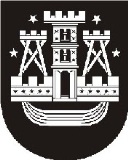 KLAIPĖDOS LOPŠELIO-darželio „INKARėLIS“direktoriusįsakymasdėl KLAIPĖDOS LOPŠELIO-darželio „INKARĖLIS“ 2020 metų veiklos plano patvirtinimo2020 m. sausio 8 d. Nr. V-8Klaipėda Vadovaudamasi Klaipėdos lopšelio-darželio „Inkarėlis“ nuostatų, patvirtintų Klaipėdos miesto savivaldybės tarybos 2015 m. liepos 10 d. sprendimu Nr. T2-155, 23.2 punktu ir atsižvelgdama į įstaigos tarybos posėdžio 2020 m. sausio 7 d. protokolinį nutarimą (protokolas Nr. V4-1):1.Nustatau Klaipėdos lopšelio-darželio „Inkarėlis“:1.1. viziją – šiuolaikiška, atvira kaitai ir partnerystei ugdymo įstaiga, suteikianti vaikui palankiausias galimybes išskleisti individualius gebėjimus ir poreikius, teikianti kokybiškas ikimokyklinio amžiaus vaikų ugdymo, bei priešmokyklinio rengimo mokyklai paslaugas, kurioje dirba aukštos kultūros ir kvalifikacijos pedagogai; 1.2. misiją – teikti kokybiškas ikimokyklinio, priešmokyklinio ugdymo paslaugas, atitinkančias vaikų poreikius ir tėvų lūkesčius, puoselėti individualius vaiko sugebėjimus ir polinkius, taupiai ir tikslingai naudoti finansinius, bei žmogiškuosius išteklius.2. N u s t a t a u 2020 metų:2.1. Prioritetą: Lyderystės įtaka mokytojo profesinės kompetencijos plėtotei, pritaikant efektyvius ugdymo būdus, siekis.2.2. Tikslus:2.2.1. didinti kompetetingų mokytojų lyderių skaičių, kurie aktyviai skatintų įstaigos patrauklumą;2.2.2. taikyti inovatyvias ugdymo formas, metodus, skatinančius individualią vaiko raidą.2.3. Uždavinius:2.3.1. plėtoti įstaigos savitumą pritaikant ugdymą pagal vaiko poreikius ir gebėjimus;2.3.2. integruoti inovatyvius ugdymo būdus, gerinant įstaigos veiklos kokybę..3.Tvirtinu:3.1. Klaipėdos lopšelio-darželio „Inkarėlis“ 2019 metų veiklos plano įgyvendinimo ataskaitą (1 priedas);3.2. Klaipėdos lopšelio-darželio „Inkarėlis“ 2020 metų veiklos planą (2 priedas);3.3. Klaipėdos lopšelio-darželio „Inkarėlis“ mokytojų ir pagalbos specialistų (išskyrus psichologus) kvalifikacijos tobulinimo programų vykdymą (3 priedas).3.4. Klaipėdos lopšelio-darželio „Inkarėlis“ muzikos programos vykdymą (4 priedas).Direktorė                                                                                                                        Rima Savva            Klaipėdos lopšelio-darželio „Inkarėlis“				           direktoriaus 2020 m. sausio 8 d.                                                                                                   įsakymo Nr. V-8				           1 priedasI. KLAIPĖDOS LOPŠELIO-DARŽELIO „INKARĖLIS“ 2019 metų veiklos pLANO įgyvendinimo ataskaitaĮgyvendinant 2019 metų veiklos planą buvo siekiama: skirtingų ugdymosi poreikių orientuotos vaiko pasiekimų vertinimo sistemos sukūrimas ir pagalbos vaikui tobulinimas; bendruomenės iniciatyvų, lyderystės gebėjimų skatinimas. Plano įgyvendinimui išketi tikslai: ugdymosi pagalbos įvairių gebėjimų vaikams stiprinimas ir individualizavimas; sudaryti palankias sąlygas lyderystei ir mokymuisi, įgyvendinant vadybinės veiklos pokyčius. Tikslo sistemingai siekta metinio plano uždaviniais: skatinti ugdytinių asmenybės raidą ir ugdymosi pasiekimų pažangą; pritaikyti lyderystės gebėjimus siekiant įgyvendinti pažangias idėjas vaikų ugdyme; kurti vaikų poreikius tenkinančias patrauklias šiuolaikiškas ugdymo (si) aplinkas. Numatytos priemonės trijų tikslų įgyvendinimui.Įgyvendinant pirmąjį uždavinį – skatinti ugdytinių asmenybės raidą ir ugdymosi pasiekimų pažangą - Metodinė taryba organizavo įstaigos pedagogams seminarą „Pozityvios partnerystės svarba siekiant užtikrinti efektyvią pagalbą įvairių gebėjimų vaikams“, kurio metu skaityti 2 pranešimai, pravesta 1 atvira veikla, organizuotos 3 metodinės savaitės, metodinių priemonių paroda „Novatoriškų ugdymo priemonių panaudojimas ugdant įvairių gebėjimų vaikus“, 2 pramogos, 7 šventės (3 tradicinės ir 4 netradicinės), 3 parodos, 2 akcijos, 19 edukacinių renginių, išvykų, išleisti laikraščio „Inkarėlio“ pasakojimai“ 2 tiražai, įgyvendintas 1 ilgalaikis įstaigoje, 4 trumpalaikiai projektai grupėse, parengti 4 lankstinukai, 3 stendai tėvams.       Sėkmingai vykdytas antrasis uždavinys - pritaikyti lyderystės gebėjimus siekiant įgyvendinti pažangias idėjas vaikų ugdyme. Šia tema Metodinės tarybos organizuotas pedagogams seminaras „Lyderystės ir vadybos pokyčių sklaida gerinant įstaigos veiklos kokybę“, kurio metu skaityti 2 pranešimai, pravesta 1 atvira veikla, organizuotos 2 metodinės savaitės, metodinių priemonių paroda ,,Šiuolaikinės ugdymo(si) aplinkos kūrimas tenkinant įvairius vaikų poreikius“, 4 šventės (3 tradicinės, 1 netradicinė), 4 piešinių parodos-konkursai, 2 akcijos, 23 edukaciniai renginiai, išvykos, atvirų durų diena tėvams, išleisti laikraščio „Inkarėlio“ pasakojimai“ 2 tiražai, įgyvendintas 1 trumpalaikis įstaigoje, 6 trumpalaikiai grupėse, parengti 3 lankstinukai, 2 stendai tėvams, atlikti 4 tyrimai.        Sudarytos sąlygos visiems darbuotojams tobulinti kvalifikaciją, kompetencijų raišką. Mokytojai 100 % kėlė kvalifikaciją kursuose (189 dienas, 975 valandas). Vienam mokytojui tenka 7,7 dienos, 39,2 valandos. Sudarytos sąlygos naudotis nuotolinių mokymų paslaugomis patogiu laiku ir pagal poreikį, t. y. suteikta VIP narystė. Kvalifikacijos renginiuose įgytas žinias ir gebėjimus mokytojai taikė praktinėje veikloje. 2019 metais vykdyti 6 praktiniai pedagogų mokymai įstaigoje. Lektoriai vedė 6 seminarus: ,,Informacinės technologijos ikimokykliniame ir pradiniame ugdyme“, ,,Socialinių kompetencijų integravimas ugdymo procese“, ,,Veiklos dokumentų rengimo ypatumai ikimokyklinio ugdymo įstaigoje”, ,,Auklėtojų padėjėjai – ugdymo proceso dalyviai, ,,Lyderystės projekcijos švietime“, ,,STEM užsiėmimai ikimokyklinio amžiaus vaikams“.       Vykdytos 2 Europos Sąjungos programos: „Pienas vaikams“, „Vaisių vartojimo skatinimas mokyklose“. Dalyvauta 9 projektuose: 1 tarptautiniame (Diplomas), 7 respublikiniuose ( 2 padėkos įstaigai, 4 mokytojams, 2 pažymėjimai logopedams), 1 miesto (2 pažymos logopedams).       Ženklūs buvo ugdytinių akademiniai ir neakademiniai pasiekimai. Dalyvauta 7 akcijose: 3 tarptautinėse (2 padėkos, Diplomas), 3 respublikinėse (3 padėkos), 1 mieste (2 padėkos); 14 parodų: 4 tarptautinėse (7 padėkos, 1 diplomas), 7 respublikinėse (19 padėkų), 3 mieste (15 padėkų); 3 respublikinėse piešinių ir fotografijų parodose (12 padėkų); 6 konkursuose: 2 tarptautiniuose (7 padėkos), 4 mieste (4 padėkos); 7 kultūriniuose-edukaciniuose renginiuose: 1 tarptautiniame (Diplomas), 2 respublikiniuose (2 padėkos įstaigai, 12 mokytojų, 10 bendruomenės narių ir 139 ugdytiniams), 4 miesto (3 padėkos, padovanotos knygos 2 priešmokyklinėms grupėms).       Kryptingai vykdyta pedagoginės veiklos stebėsena, mokytojų veiklos savianalizė, refleksija. Svarbus vadybinis tikslas buvo nuolatinė parama bendruomenės narių iniciatyvoms, pedagogų profesiniam tobulėjimui, formuojant ir keičiant įstaigos kultūrą. Stebėjimas parodė, kad ugdymas vykdomas nuosekliai, kryptingai stengiamasi parengti vaikus mokyklai. Analizuojant nustatyta, kad pedagogai sistemina, kaupia ir noriai dalinasi gerąja darbo patirtimi su respublikos, miesto, įstaigos mokytojais, įsivertina savo veiklos stipriąsias ir tobulintinas sritis, planuoja profesinį tobulėjimą. Pagal tai parengtas kvalifikacijos tobulinimo planas. Didelis dėmesys įstaigoje skirtas naujai pradėjusiems dirbti ikimokyklinio ugdymo mokytojams. Skatintas pedagogų mentoriavimas: mokytojai kuravo jaunus pedagogus, dalinosi gerąja patirtimi Metodinės tarybos posėdžiuose, organizuojamuose bendruose projektuose, renginiuose, akcijose. Ugdymo(si) kokybė aptarta Mokytojų, Metodinėje, Įstaigos tarybose, grupių, tėvų susirinkimų metu. Atliktas giluminis auditas. Visos 5 sritys įvertintos 3-4 lygiu. Vertinimo rezultatai parodė, kad Įstaigos veikla, ugdymo procesas bei informavimo sistema yra gerai žinoma ir priimtina šeimai. Efektyviai veikia internetinė sistema „Mūsų darželis“, kurioje tėvai ir darbuotojai bendrauja tarpusavyje siekdami bendro tikslo – kuo geriau ugdyti vaikus.       Gerinant Įstaigos įvaizdį, sėkmingai vykdytas tarpinstitucinis bendradarbiavimas su respublikos ir miesto švietimo institucijomis bei įstaigomis. Bendra veikla organizuota su 16 socialinių partnerių: tęstas bendradarbiavimas su 15 įstaigų ir pasirašyta 1 nauja sutartis. Keistasi informacija, įgyta patirtimi,  organizuoti bendri renginiai, savanorystės veiklos. Informacija apie Įstaigos veiklą teisės aktų nustatyta tvarka skelbiama internetiniame puslapyje www.inkareliomokykla.lt. Gerosios patirties sklaidai, Įstaigos reprezentacijai apie teikiamų paslaugų įvairovę sukurtos socialiniuose tinkluose 2 internetinės Klaipėdos lopšelio-darželio „Inkarėlis“ veiklos viešinimo platformos: www.facebook.com/inkarelis.lopselisdarzelis.9; www.youtube.com        Metodinės ir Mokytojų tarybų posėdžiuose analizuotas vaikų sergamumas, jų ugdymosi pasiekimų fiksavimo formos, efektyviausi tėvų informavimo būdai, emocijų ir elgesio problemų turinčių vaikų įjungimas į bendrą grupės bei įstaigos  veiklą.  Pasiekti geresnių ugdymo(si) rezultatų padėjo ugdymo procese naudoti įvairūs būdai ir metodai, tinkamos priemonės, nuolat atnaujinama edukacinė ugdymo(si) aplinka vaikų gebėjimams ugdyti ir poreikiams tenkinti, sukurta sveikos gyvensenos ugdymą stimuliuojanti aplinka, tikslingas technologijų panaudojimas. Siekiant ugdymo kokybės, vaikų pasiekimų vertinimai padeda tolimesniam ugdymo(si) planavimui.       Vaiko gerovės komisija (toliau – VGK) organizavo ir koordinavo prevencinį darbą, tobulino kryptingą specialiųjų poreikių vaikų ugdymą, švietimo pagalbos teikimą. Pravesti 5 Vaiko gerovės komisijos posėdžiai. Dalyvauta tarptautinių, respublikinių programų, projektų, įstaigos projektų veikloje: įsijungta į 1 respublikinį ilgalaikį prevencinį ir 1 miesto logopedų ir mokytojų projektą, vykdytas 4 grupėse prevencinis smulkiosios motorikos ir kalbos ugdymo projektas, dalyvauta veiksmo savaitėje ,,Be patyčių“. Įgyvendintos Nusikaltimų ir žalingų įpročių prevencijos priemonės: pravesti 4 pokalbiai, parengta 11 stendų tėvams, animacinės kelionės grupėse ,,Būk saugus gatvėje ir namuose“, dalyvauta edukacinėje ekskursijoje Klaipėdos apskrities vyriausiojo policijos komisariate „Policininkai mūsų draugai“, civilinės saugos pratybose „Evakuacija. Gaisras lopšelyje-darželyje“. Klaipėdos miesto Šeimos ir vaiko gerovės centrui parengta 12 charakteristikų. Įveikiant vaikų kalbos ir kalbėjimo sutrikimus, logopedo pagalba buvo teikta 62 vaikams: iš jų 29 % sutrikimas įveiktas, 71  % įveiktas iš dalies. Parengtos ir pritaikytos 6 bendrosios ugdymo programos kalbos srityje. 2019 m. pagalba teikta 9 turinčių specialiųjų ugdymosi poreikių vaikams: 6 iš jų nustatyti vidutiniai ir 3 dideli sutrikimai. 2019 metais logopedai pravedė 70 konsultacijų ugdytinių tėvams, konsultuoti 3 grupių pedagogai, įsigyta 10 naujų individualių vizualinių kalbos ir kalbėjimo bei pažintinių procesų ugdymui priemonių, paruošta padalomoji medžiaga pageidavusiems tėvams į namus (garsų įtvirtinimui, kalbiniam aktyvumui skatinti, rišliosios kalbos plėtrai), parengtos 3 atmintinės-lankstinukai, skaitytas pranešimas bei vesta 1 atvira veikla įstaigos mokytojams.            Sėkmingai vykdytas tėvų švietimas: kviesti lektoriai, skaitytos specialistų paskaitos, teiktos konsultacijos vaikų ugdymo bei pagalbos jiems klausimais. Organizuotos tėvų ir vaikų bendros vakaronės, atvirų durų, metodinės, sportinės dienos, teminės  savaitės. Parengti 9 informaciniai lankstinukai, atlikti 2 tyrimai, 3 apklausos. Įvyko 3 visuotiniai, kartą ketvirtyje organizuoti grupių tėvų susirinkimai, kurių metu tėvai supažindinti su tyrimų rezultatais, išvadomis.  Pristatyta Įstaigos specialistų veikla įrodė, kad tėvai domisi ir teigiamai vertina ugdymo organizavimą Įstaigoje, tenkinami jų poreikiai, aktyvesnė tapo tėvų savivalda.      Įvertinus Įstaigos stipriąsias ir tobulintas sritis, bendruomenė susitarė dėl šių prioritetų: bendruomenės iniciatyvų, lyderystės gebėjimų skatinimas; integruoti inovatyvias ugdymo formas, metodus, būdus gerinant Įstaigos veiklos kokybę bei sveikos, saugios ir šiuolaikinius reikalavimus atitinkančios aplinkos kūrimas.        2. 2019 metų veiklos plano įgyvendinimo vertinimas pagal SSGG metodiką būtų toks:                     Klaipėdos lopšelio-darželio „Inkarėlis“ veiklos planas parengtas atsižvelgus į strateginius įstaigos veiklos planus, lopšelio-darželio „Inkarėlis“ ikimokyklinę ugdymo programą, neformaliojo švietimo programas: dailės ugdymo programą, etnokultūrinio ugdymo programą, teatrinio ugdymo programą, fizinio ugdymo programą, vidaus audito rezultatus, Valstybinę švietimo 2013–2022 metų strategiją, Klaipėdos miesto savivaldybės administracijos Ugdymo ir kultūros departamento Švietimo skyriaus 2020 metų veiklos prioritetus, švietimo būklę bei bendruomenės poreikius. Planu siekiame teikti kokybiškas ugdymo paslaugas, tenkinant ugdytinių ir tėvų poreikius ikimokyklinio ir priešmokyklinio ugdymo srityje, kurti sąlygas, padedančias vaikui tenkinti prigimtinius, kultūros taip pat ir etninius, socialinius, pažintinius poreikius, įtraukti bendruomenės narius į lopšelio-darželio kultūros kūrimą, kūrybiškai reaguoti į pokyčius, taupiai, racionaliai ir tikslingai naudoti švietimui skirtas lėšas.	2020 metų veiklos planą įgyvendins Klaipėdos lopšelio-darželio „Inkarėlis“ administracija, pedagogai ir kiti pedagoginiame procese dalyvaujantys specialistai, nepedagoginiai darbuotojai, ugdytiniai ir jų tėvai.	Plane naudojami sutrumpinimai: Klaipėdos universiteto Tęstinių studijų institutas – KU TSI, Klaipėdos pedagogų švietimo ir kultūros centras – KPŠKC, Pedagoginė psichologinė tarnyba – PPT, Rizikos veiksnių analizės ir svarbiausių valdymo taškų sistema – RVASVT, Vidaus audito koordinavimo grupė – VAK, Švietimo ir mokslo ministerija – ŠMM, Savivaldybės biudžeto ūkio lėšos – SB, Mokinio krepšelio lėšos – MK, įmokos už paslaugas – SP lėšos.            Klaipėdos lopšelio-darželio „Inkarėlis“				           direktoriaus 2020 m. sausio 8 d.                                                                                                   įsakymo Nr. V-8				           2 priedas				                                              II. KLAIPĖDOS LOPŠELIO-DARŽELIO „INKARĖLIS“ 2020 METŲ VEIKLOS PLANASIII. LAUKIAMAS REZULTATASĮgyvendinus uždavinius bus pasiekti kokybiniai ir kiekybiniai pokyčiai:2. užtikrintos lygios galimybės visiems norintiems ugdytis pagal ikimokyklinio, priešmokyklinio ugdymo programas;3. sudarytos saugios ir sveikos ugdymosi sąlygos;4. sudarytos sąlygos efektyviai ugdyti įvairių gebėjimų ir poreikių vaikus;5. bus užtikrinta ugdymo turinio planavimo bei pasiekimų vertinimo sąveika;6. mokytojai įgis lyderystės bei komandinio darbo įgūdžių;7. plėtosis bendradarbiavimas ir partnerystė su įstaigos, miesto, šalies mokytojais, ugdytinių šeimomis bei socialiniais partneriais;8. bus užtikrintas įstaigos aplinkos išlaikymas, sutaupytos ir tikslingai panaudotos finansinės lėšos.IV. LĖŠŲ ŠALTINIAI1. Planui įgyvendinti bus skiriama  eurų savivaldybės biudžeto ir  eurų valstybės biudžeto specialiosios tikslinės dotacijos lėšų.2. Dalis plano bus finansuojama  eurų iš specialiųjų programų ir  eurų paramos lėšų.V. BAIGIAMOSIOS NUOSTATOS1. Planą koordinuos direktoriaus pavaduotojas ugdymui ir direktoriaus pavaduotojas.2. Priežiūrą vykdys direktorius.3. Už plano vykdymą bus atsiskaitoma įstaigos savivaldos institucijoms, Klaipėdos miesto savivaldybės administracijos Ugdymo ir kultūros departamento Švietimo skyriui, Klaipėdos miesto savivaldybės tarybai ar jos įgaliotai institucijai._______________________________StiprybėsĮvertinimasSilpnybėsĮvertinimas1. Įstaiga – atvira organizacija turinti aiškius veiklos prioritetus51. Prasta pastato techninė būklė reikalaujanti modernizavimo52. Nuosekliai įgyvendinami švietimo sistemos pokyčiai (vertinimas ir įsivertinimas, strateginis planavimas, naujovių diegimas)52. Silpnėjanti darbuotojų motyvacija, savivertė53. Pedagogų iniciatyvos įgyvendinant profesinį tobulėjimą ir bendradarbiavimą53. Nepakankamas pedagogų ir tėvų bendradarbiavimas siekiant vaikų pažangos54. Ugdymo procese sėkmingai taikomos IKT technologijos54. Nepakankamos įstaigos išlaikymui skiriamos lėšos55. Puikios sąlygos pažinimo, saviraiškos, ugdymo poreikių tenkinimui54. Nepakankamos įstaigos išlaikymui skiriamos lėšos56. Efektyviai naudojamos įstaigos išlaikymui skiriamos lėšos. Nuolat gerinama materialinė ir techninė bazė5 5. Įstaigos teritorija neatitinka aktyvaus vaikų judėjimo poreikių5GalimybėsĮvertinimasGrėsmėsĮvertinimas1. Tikslingas finansinių lėšų panaudojimas, sprendimai derinami su savivaldos institucijomis51. Kvalifikuotų pedagoginių darbuotojų (auklėtojų, priešmokyklinio ugdymo pedagogų) trūkumas. Pedagogo profesijos prestižo nebuvimas52. Tėvų motyvacijos, iniciatyvos ir atsakomybės stiprinimas52. Didelis tėvų užimtumas, aukšti ne visada pagrįsti reikalavimai53. Įstaigos įvaizdžio stiprinimas53. Blogėjantis vaikų sveikatos indeksas, didėjantis vaikų su specialiais poreikiais skaičius54. Tikslingas darbuotojų profesinis tobulėjimas54. Teisės aktų kaita, perteklinės dokumentacijos didėjimas55. Dalyvavimas miesto, šalies, tarptautiniuose projektuose, programose54. Teisės aktų kaita, perteklinės dokumentacijos didėjimas5Eil. Nr.Priemonės pavadinimasPriemonės pavadinimasAtsakingas asmuo arba vykdytojasVykdymo terminasAtsiskaitymo forma1.Ugdymo proceso organizavimasUgdymo proceso organizavimasUgdymo proceso organizavimasUgdymo proceso organizavimasUgdymo proceso organizavimas1.1.Seminarų įstaigoje organizavimas:Seminarų įstaigoje organizavimas:Seminarų įstaigoje organizavimas:Seminarų įstaigoje organizavimas:Seminarų įstaigoje organizavimas:1.1.1.Seminaro „Mokytojų lyderystės kompetencijų stiprinimas ir reikšmė vaikų mokymo(si), ugdymo(si) rezultatams“ organizavimas:Seminaro „Mokytojų lyderystės kompetencijų stiprinimas ir reikšmė vaikų mokymo(si), ugdymo(si) rezultatams“ organizavimas:Seminaro „Mokytojų lyderystės kompetencijų stiprinimas ir reikšmė vaikų mokymo(si), ugdymo(si) rezultatams“ organizavimas:Seminaro „Mokytojų lyderystės kompetencijų stiprinimas ir reikšmė vaikų mokymo(si), ugdymo(si) rezultatams“ organizavimas:Seminaro „Mokytojų lyderystės kompetencijų stiprinimas ir reikšmė vaikų mokymo(si), ugdymo(si) rezultatams“ organizavimas:1.1.1.1.Atvira veikla „Vaizduotės, balso bei kūno plastikos lavinimas pasitelkiant tik vieną daiktą. Jos didenybė - pagalvė“Atvira veikla „Vaizduotės, balso bei kūno plastikos lavinimas pasitelkiant tik vieną daiktą. Jos didenybė - pagalvė“I. NagrodskytėVasarisMetodinės tarybos posėdyje1.1.1.2.Pranešimas „Lyderystės raiškos galimybės ikimokykliniame amžiuje“Pranešimas „Lyderystės raiškos galimybės ikimokykliniame amžiuje“A. BebrauskaitėKovasMetodinės tarybos posėdyje1.1.1.3.Filmuota atvira veikla „Pedagoginės inovacijos muzikinėje veikloje formuojant vaikų smalsumą“Filmuota atvira veikla „Pedagoginės inovacijos muzikinėje veikloje formuojant vaikų smalsumą“L. ŽilienėR. LenkauskienėBalandisMetodinės tarybos posėdyje1.1.1.4.Atvira veikla „Smulkiosios motorikos lavinimas ir kalbos aktyvinimas ankstyvajame amžiuje“Atvira veikla „Smulkiosios motorikos lavinimas ir kalbos aktyvinimas ankstyvajame amžiuje“B. KunšteinienėA. StalnionienėGegužėMetodinės tarybos posėdyje1.1.2.Seminaro „Į STEAM kompetencijas orientuotas ugdymas(is)“ organizavimas:Seminaro „Į STEAM kompetencijas orientuotas ugdymas(is)“ organizavimas:Seminaro „Į STEAM kompetencijas orientuotas ugdymas(is)“ organizavimas:Seminaro „Į STEAM kompetencijas orientuotas ugdymas(is)“ organizavimas:Seminaro „Į STEAM kompetencijas orientuotas ugdymas(is)“ organizavimas:1.1.2.1.Pranešimas „Pažangi pedagoginė praktika taikant inovatyvias technologijas“Pranešimas „Pažangi pedagoginė praktika taikant inovatyvias technologijas“M. GiedrytėLapkritisMetodinės tarybos posėdyje1.1.2.2.Atvira veikla „Viską galiu išmatuoti“Atvira veikla „Viską galiu išmatuoti“L. ZalialovaLapkritisMetodinės tarybos posėdyje1.1.2.3.Atvira veikla „STEAM panaudojimas smulkiosios motorikos lavinimui“Atvira veikla „STEAM panaudojimas smulkiosios motorikos lavinimui“E. MikutienėGruodisMetodinės tarybos posėdyje1.2.Metodinių savaičių organizavimas:Metodinių savaičių organizavimas:Metodinių savaičių organizavimas:Metodinių savaičių organizavimas:Metodinių savaičių organizavimas:1.2.1.Tai gražumas tėviškėlėsTai gražumas tėviškėlėsD. JonušienėR. JankovskienėVasarisMetodinės tarybos posėdyje1.2.2.Mano tėviškėlėMano tėviškėlėL. ZalialovaM. KavaliauskienėVasarisMetodinės tarybos posėdyje1.2.3.Teatro pievelėjeTeatro pievelėjeI. NagrodskytėKovasMetodinės tarybos posėdyje1.2.4.Kiškučių dirbtuvėlėsKiškučių dirbtuvėlėsA. RybakovaB. KunšteinienėBalandisMetodinės tarybos posėdyje1.2.5.Velykų rytą margučiai ritasVelykų rytą margučiai ritasA. BebrauskaitėE. MikutienėBalandisMetodinės tarybos posėdyje1.2.6.Būk budrus, būk atsargusBūk budrus, būk atsargusR. ViržintienėL. UsevičėRugsėjisMetodinės tarybos posėdyje1.2.7.Rudens laiškaiRudens laiškaiM. KavaliauskienėM. GiedrytėSpalisMetodinės tarybos posėdyje1.3.Metodinės veiklos organizavimas:Metodinės veiklos organizavimas:Metodinės veiklos organizavimas:Metodinės veiklos organizavimas:Metodinės veiklos organizavimas:1.3.1.Mokytojų metodinės tarybos veiklos plano įgyvendinimasMokytojų metodinės tarybos veiklos plano įgyvendinimasR. SagaidakPagal numatytus planusMetodinės tarybos posėdyje1.3.2.Dalyvavimas miesto ir respublikos pedagogų metodiniuose renginiuoseDalyvavimas miesto ir respublikos pedagogų metodiniuose renginiuoseD. JuškienėNuolatMetodinės tarybos posėdyje1.3.3.Dalyvavimas metodinių priemonių parodose miesteDalyvavimas metodinių priemonių parodose miesteD. JuškienėR. SagaidakPagal numatytus planusMetodinės tarybos posėdyje1.3.4.Metodinių priemonių parodos įstaigoje:Metodinių priemonių parodos įstaigoje:D. JuškienėR. SagaidakPagal numatytus planusMetodinės tarybos posėdyje1.3.4.1.Kolega kolegai – dalinamės idėjomisKolega kolegai – dalinamės idėjomisMokytojosBalandisMetodinės tarybos posėdyje1.3.4.2.Kūrybiškas ugdytojas – kūrybiškas ugdytinisKūrybiškas ugdytojas – kūrybiškas ugdytinisMokytojosLapkritisMetodinės tarybos posėdyje1.4.Profesinės patirties sklaida miesto,  regiono, respublikos pedagogams:Profesinės patirties sklaida miesto,  regiono, respublikos pedagogams:Profesinės patirties sklaida miesto,  regiono, respublikos pedagogams:Profesinės patirties sklaida miesto,  regiono, respublikos pedagogams:Profesinės patirties sklaida miesto,  regiono, respublikos pedagogams:1.4.1.Kvalifikacijos tobulinimo programų vykdymas:Kvalifikacijos tobulinimo programų vykdymas:D. JuškienėPagal KPŠKC, KU TSI planusMetodinės tarybos posėdyje1.4.1.1.Organizacijos tobulinimo bei pokyčių valdymo kompetencijų tobulinimasOrganizacijos tobulinimo bei pokyčių valdymo kompetencijų tobulinimasMokytojaiPer metusMetodinės tarybos posėdyje1.4.1.2.Pedagogų bendrųjų, dalykinių ir IKT kompetencijų tobulinimasPedagogų bendrųjų, dalykinių ir IKT kompetencijų tobulinimasMokytojaiPer metusMetodinės tarybos posėdyje1.4.1.3.Bendravimo ir bendradarbiavimo kompetencijų efektyvinimas ir plėtojimas, pripažįstant ugdytinių tėvų teises ir atsakomybę už vaiko ugdymą(si)Bendravimo ir bendradarbiavimo kompetencijų efektyvinimas ir plėtojimas, pripažįstant ugdytinių tėvų teises ir atsakomybę už vaiko ugdymą(si)MokytojaiPer metusMetodinės tarybos posėdyje1.4.2.Praktinis seminaras „Ikimokyklinio ir priešmokyklinio amžiaus vaikų inovatyvus, patyriminis ugdymas naudojant IKT įrankius (Stop mation studio programą), kuriant animacinius filmus“Praktinis seminaras „Ikimokyklinio ir priešmokyklinio amžiaus vaikų inovatyvus, patyriminis ugdymas naudojant IKT įrankius (Stop mation studio programą), kuriant animacinius filmus“I. NagrodskytėR. LenkauskienėBalandisMetodinės tarybos posėdyje1.4.3.Respublikinė metodinė-praktinė diena „Ugdytojų partnerystės ir inovatyvios aplinkos dermė – vaiko ugdymo(si) garantas“Respublikinė metodinė-praktinė diena „Ugdytojų partnerystės ir inovatyvios aplinkos dermė – vaiko ugdymo(si) garantas“R. SavvaD. Juškienė irMokytojaiGegužėMetodinės tarybos posėdyje1.4.4.Mokytojų ir pagalbos mokiniui specialistų atestacijos programos 2018 – 2020 m. vykdymasMokytojų ir pagalbos mokiniui specialistų atestacijos programos 2018 – 2020 m. vykdymasR. SavvaPagal numatytus planusMetodinės tarybos posėdyje1.5.Dalyvavimas tarptautinių, respublikinių, miesto programų, projektų, įstaigos projektų veikloje:Dalyvavimas tarptautinių, respublikinių, miesto programų, projektų, įstaigos projektų veikloje:Dalyvavimas tarptautinių, respublikinių, miesto programų, projektų, įstaigos projektų veikloje:Dalyvavimas tarptautinių, respublikinių, miesto programų, projektų, įstaigos projektų veikloje:Dalyvavimas tarptautinių, respublikinių, miesto programų, projektų, įstaigos projektų veikloje:1.5.1.Tarptautiniai:Tarptautiniai:Tarptautiniai:Tarptautiniai:Tarptautiniai:1.5.1.1.Edukacinis prevencinis projektas „Knygos savaitė“, skirtas Europos logopedo dienai paminėtiEdukacinis prevencinis projektas „Knygos savaitė“, skirtas Europos logopedo dienai paminėtiA. BebrauskaitėKovasMetodinės tarybos posėdyje1.5.1.2.Tarptautinis projektas „Žmogaus dovana Žemei“Tarptautinis projektas „Žmogaus dovana Žemei“L. Žilienė2020-03-20/2020-04-28Metodinės tarybos posėdyje1.5.2.Respublikiniai:Respublikiniai:Respublikiniai:Respublikiniai:Respublikiniai:1.5.2.1.Respublikinė ikimokyklinių įstaigų darbuotojų asociacija „Sveikatos želmenėliai“Respublikinė ikimokyklinių įstaigų darbuotojų asociacija „Sveikatos želmenėliai“R. SavvaPagal numatytus terminusMetodinės tarybos posėdyje1.5.2.2.Respublikinis projektas „Mes rūšiuojame“Respublikinis projektas „Mes rūšiuojame“D. JuškienėPagal numatytus terminusMetodinės tarybos posėdyje1.5.2.3.Respublikinis projektas „Mąstau. Rūšiuoju. Gyvuoju“Respublikinis projektas „Mąstau. Rūšiuoju. Gyvuoju“D. JuškienėPagal numatytus terminusMetodinės tarybos posėdyje1.5.2.4.Respublikinis ekologinis konkursas „Mano žalioji palangė“Respublikinis ekologinis konkursas „Mano žalioji palangė“D. Jonušienėir mokytojaiSausis – GegužėMetodinės tarybos posėdyje1.5.2.5.Respublikinis ikimokyklinio ugdymo įstaigų prevencinis projektas „Žaidimai moko“Respublikinis ikimokyklinio ugdymo įstaigų prevencinis projektas „Žaidimai moko“R. SagaidakR. JankovskienėV. SadzevičiūtėD. JonušienėA. StalnionienėE. Urbonienė2019-10/2020-05Metodinės tarybos posėdyje1.5.2.6.Lietuvos vaikų ir jaunimo centro projektas „Sveikas kaip ridikas“Lietuvos vaikų ir jaunimo centro projektas „Sveikas kaip ridikas“R. ViržintienėVisus metusMetodinės tarybos posėdyje1.5.2.7.Respublikinis ikimokyklinio ir priešmokyklinio ugdymo pedagogų kūrybinės veiklos projektas „Metų laikai – mano draugai“Respublikinis ikimokyklinio ir priešmokyklinio ugdymo pedagogų kūrybinės veiklos projektas „Metų laikai – mano draugai“L .ŽilienėR. Lenkauskienė2019-03-01 iki 2020-01-31Metodinės tarybos posėdyje1.5.2.8.Respublikinis ikimokyklinio ugdymo įstaigų prevencinis projektas „Žaidimai moko“. Žaidimų popietė „Trumpi žaidimai“Respublikinis ikimokyklinio ugdymo įstaigų prevencinis projektas „Žaidimai moko“. Žaidimų popietė „Trumpi žaidimai“E. MikutienėSausisMetodinės tarybos posėdyje1.5.2.9.Respublikinis pradinių klasių moksleivių, darželių ir lopšelių-darželių trumpalaikis projektas-konkursas „Kaip ant mūsų stalo atkeliauja...“Respublikinis pradinių klasių moksleivių, darželių ir lopšelių-darželių trumpalaikis projektas-konkursas „Kaip ant mūsų stalo atkeliauja...“A. BebrauskaitėE. AraminaitėVasaris – BalandisMetodinės tarybos posėdyje1.5.2.10.Respublikinė priešmokyklinio amžiaus vaikų kūrybinių darbų projektas – paroda „Emocijų šėlsmas“Respublikinė priešmokyklinio amžiaus vaikų kūrybinių darbų projektas – paroda „Emocijų šėlsmas“R. SagaidakR. JankovskienėKovas – BalandisMetodinės tarybos posėdyje1.5.2.11.Respublikinis ikimokyklinio, priešmokyklinio ir pradinio ugdymo vaikų kūrybiškumo skatinimo projektas „Dovana Lietuvai“, skirtas Lietuvos nepriklausomybės atkūrimo 30-mečiui paminėtiRespublikinis ikimokyklinio, priešmokyklinio ir pradinio ugdymo vaikų kūrybiškumo skatinimo projektas „Dovana Lietuvai“, skirtas Lietuvos nepriklausomybės atkūrimo 30-mečiui paminėtiD. ButkienėVasaris – GegužėMetodinės tarybos posėdyje1.5.2.12.Respublikinis UAB „Palink“ piešinių konkursas „Sodinčius“Respublikinis UAB „Palink“ piešinių konkursas „Sodinčius“R. LenkauskienėKovasMetodinės tarybos posėdyje1.5.2.13.Respublikinis  tyrinėjimo – eksperimentavimo ir kūrybiškumo skatinimo projektas „Auginu ir augu pats. Knygų herojai augina augalus“Respublikinis  tyrinėjimo – eksperimentavimo ir kūrybiškumo skatinimo projektas „Auginu ir augu pats. Knygų herojai augina augalus“R. ViržintienėL. UsevičėKovas – Birželis Metodinės tarybos posėdyje1.5.3.Mieste:Mieste:Mieste:Mieste:Mieste:1.5.3.1.Projektas „Čia meiliais žodeliais takai pabarstyti“Projektas „Čia meiliais žodeliais takai pabarstyti“E. UrbonienėA. StalnionienėMokytojaiVisus metusMetodinės tarybos posėdyje1.5.3.1.1.Trumpalaikis projektas „Rankelės žaidžia ir kalba“Trumpalaikis projektas „Rankelės žaidžia ir kalba“A. RybakovaB. Kunšteinienė2020-01-02 / 2020-05-31Metodinės tarybos posėdyje1.5.4.Įstaigoje:Įstaigoje:Įstaigoje:Įstaigoje:Įstaigoje:1.5.4.1.Projektas „Žaidžiame animaciją“Projektas „Žaidžiame animaciją“I. NagrodskytėR. LenkauskienėVisus metusMetodinės tarybos posėdyje1.5.4.2.Trumpalaikis projektas „Ilgas kelias duonelės link“:Trumpalaikis projektas „Ilgas kelias duonelės link“:D. ButkienėM. KavaliauskienėMokytojaiSausis – GegužėMetodinės tarybos posėdyje1.5.4.2.1.Mūsų gyvybė iš rugioMūsų gyvybė iš rugioA. BebrauskaitėSausis – GegužėMetodinės tarybos posėdyje1.5.4.2.2.Verkia duonelė tinginio valgomaVerkia duonelė tinginio valgomaL. ZalialovaM. GiedrytėSausis – GegužėMetodinės tarybos posėdyje1.5.4.2.3.Duona ne vėju ateinaDuona ne vėju ateinaR. MielaikienėSausis – GegužėMetodinės tarybos posėdyje1.5.4.3.Trumpalaikis projektas „Aš mažasis STEAM kūrėjas“:Trumpalaikis projektas „Aš mažasis STEAM kūrėjas“:R. JankovskienėR. SagaidakMokytojaiRugsėjis –Gruodis Metodinės tarybos posėdyje1.5.4.3.1.Tyrinėju ir atranduTyrinėju ir atranduR. JankovskienėV. SadzevičiūtėRugsėjis –Gruodis Metodinės tarybos posėdyje1.5.4.3.2.Ieškok. Tyrinėk. Atrask. PažinkIeškok. Tyrinėk. Atrask. PažinkR. SagaidakD. ButkienėRugsėjis –Gruodis Metodinės tarybos posėdyje1.5.4.3.3.Aš matau pasaulį kitaipAš matau pasaulį kitaipM. KavaliauskienėR. MielaikienėRugsėjis –Gruodis Metodinės tarybos posėdyje1.5.4.3.4.Tyrinėju, atrandu ir naujų draugų randuTyrinėju, atrandu ir naujų draugų randuR. ViržintienėL. UsevičėRugsėjis –Gruodis Metodinės tarybos posėdyje1.5.4.3.5.Mokausi pažinti pasaulį stebėdamas, liesdamas, girdėdamasMokausi pažinti pasaulį stebėdamas, liesdamas, girdėdamasR. LenkauskienėA. RybakovaB. KunšteinienėRugsėjis –Gruodis Metodinės tarybos posėdyje1.5.4.3.6.Aš tyrėjasAš tyrėjasD. JonušienėRugsėjis –Gruodis Metodinės tarybos posėdyje1.5.4.3.7.Pažinimo džiaugsmas su STEAMPažinimo džiaugsmas su STEAME. MikutienėM. GiedrytėRugsėjis –Gruodis Metodinės tarybos posėdyje1.6.Gabių vaikų ugdymas:Gabių vaikų ugdymas:Gabių vaikų ugdymas:Gabių vaikų ugdymas:Gabių vaikų ugdymas:1.6.1.Meninio skaitymo konkursai mieste, įstaigojeMeninio skaitymo konkursai mieste, įstaigojeMokytojaiPagal numatytus terminusMetodinės tarybos posėdyje1.6.1.1.Skaitovų konkursas įstaigoje „Deklamuoju Lietuvai“Skaitovų konkursas įstaigoje „Deklamuoju Lietuvai“R. SagaidakD. ButkienėKovasMetodinės tarybos posėdyje1.6.2.Parodos, konkursai, renginiai, akcijos respublikoje, mieste, įstaigoje:Parodos, konkursai, renginiai, akcijos respublikoje, mieste, įstaigoje:Parodos, konkursai, renginiai, akcijos respublikoje, mieste, įstaigoje:Parodos, konkursai, renginiai, akcijos respublikoje, mieste, įstaigoje:Parodos, konkursai, renginiai, akcijos respublikoje, mieste, įstaigoje:1.6.2.1.Parodos-konkursai:Parodos-konkursai:Parodos-konkursai:Parodos-konkursai:Parodos-konkursai:1.6.2.1.1.Tarptautiniai:Tarptautiniai:Tarptautiniai:Tarptautiniai:Tarptautiniai:1.6.2.1.1.1.Ikimokyklinių ugdymo įstaigų tarptautinis fotografijų konkursas „Aš ir mano emocijos“Ikimokyklinių ugdymo įstaigų tarptautinis fotografijų konkursas „Aš ir mano emocijos“R. SagaidakD. JonušienėVasaris – KovasMetodinės tarybos posėdyje1.6.2.1.2.Respublikoje:Respublikoje:Respublikoje:Respublikoje:Respublikoje:1.6.2.1.2.1.Respublikinė ikimokyklinių ugdymo įstaigų Kalėdinių patiekalų receptų knygos paroda „Kalėdų skonis ant mūsų stalo“Respublikinė ikimokyklinių ugdymo įstaigų Kalėdinių patiekalų receptų knygos paroda „Kalėdų skonis ant mūsų stalo“R. ViržintienėD. Jonušienė2019-12/2020-01Metodinės tarybos posėdyje1.6.2.1.2.2.Respublikinė priešmokyklinio ugdymo grupių vaikų kūrybinių darbų paroda „Po boružės sparneliu“ – skirta Klaipėdos lopšelio-darželio „Boružėlė“ veiklos 60-ečiui paminėtiRespublikinė priešmokyklinio ugdymo grupių vaikų kūrybinių darbų paroda „Po boružės sparneliu“ – skirta Klaipėdos lopšelio-darželio „Boružėlė“ veiklos 60-ečiui paminėtiR. JankovskienėR. Sagaidak2020-02-04/2020-10-30Metodinės tarybos posėdyje1.6.2.1.2.3.Respublikinė socialinių partnerių ikimokyklinio ugdymo įstaigų piešinių paroda „Mano šalelė Lietuva“Respublikinė socialinių partnerių ikimokyklinio ugdymo įstaigų piešinių paroda „Mano šalelė Lietuva“A. RybakovaB. KunšteinienėVasarisMetodinės tarybos posėdyje1.6.2.1.2.4.Respublikinė vaikų piešinių paroda „Laivelis Lietuvai“ skirtas Lietuvos Nepriklausomybės 30-mečiui paminėtiRespublikinė vaikų piešinių paroda „Laivelis Lietuvai“ skirtas Lietuvos Nepriklausomybės 30-mečiui paminėtiR. ViržintienėKovas – BalandisMetodinės tarybos posėdyje1.6.2.1.2.5.Respublikinė ikimokyklinio ir priešmokyklinio ugdymo įstaigų paroda „Velykinių margučių medis“Respublikinė ikimokyklinio ir priešmokyklinio ugdymo įstaigų paroda „Velykinių margučių medis“R. LenkauskienėL. ŽilienėBalandisMetodinės tarybos posėdyje1.6.2.1.2.6.Respublikinė ikimokyklinio ir priešmokyklinio ugdymo įstaigų kūrybinių darbų paroda „Kuriame rudenį“Respublikinė ikimokyklinio ir priešmokyklinio ugdymo įstaigų kūrybinių darbų paroda „Kuriame rudenį“R. LenkauskienėR. ViržintienėL. ŽilienėSpalisMetodinės tarybos posėdyje1.6.2.1.2.7.Respublikinė ikimokyklinio ir priešmokyklinio ugdymo įstaigų piešinių paroda „Kalėdų senelio šalyje“Respublikinė ikimokyklinio ir priešmokyklinio ugdymo įstaigų piešinių paroda „Kalėdų senelio šalyje“R. SagaidakD. JonušienėR. JankovskienėGruodisMetodinės tarybos posėdyje1.6.2.1.2.Mieste:Mieste:Mieste:Mieste:Mieste:1.6.2.1.2.1.Ikimokyklinių ugdymo įstaigų piešinių paroda Klaipėdos miesto vaikų ligoninėje „Metų laikai“Ikimokyklinių ugdymo įstaigų piešinių paroda Klaipėdos miesto vaikų ligoninėje „Metų laikai“A. Rybakova2019-12/2020-03Metodinės tarybos posėdyje1.6.2.1.2.2.Piešinių konkursas-paroda „Nupieškime valstybės atkūrimo 30-metį pasitinkančią Klaipėdą“Piešinių konkursas-paroda „Nupieškime valstybės atkūrimo 30-metį pasitinkančią Klaipėdą“B. KunšteinienėA. RybakovaKovasMetodinės tarybos posėdyje1.6.2.1.2.3.Ikimokyklinio ir priešmokyklinio ugdymo įstaigų paroda – konkursas mieste „Moliūgai šypsosi“Ikimokyklinio ir priešmokyklinio ugdymo įstaigų paroda – konkursas mieste „Moliūgai šypsosi“R. LenkauskienėL. ŽilienėSpalisMetodinės tarybos posėdyje1.6.2.1.3.Įstaigoje:Įstaigoje:Įstaigoje:Įstaigoje:Įstaigoje:1.6.2.1.3.1.Erdvinių darbų paroda-konkursas „Užgavėnių kaukės“Erdvinių darbų paroda-konkursas „Užgavėnių kaukės“E. MikutienėR. ViržintienėVasarisMetodinės tarybos posėdyje1.6.2.1.3.2.Ikimokyklinio amžiaus vaikų piešinių paroda „Mano piešinyje gyvena Lietuva“Ikimokyklinio amžiaus vaikų piešinių paroda „Mano piešinyje gyvena Lietuva“M. GiedrytėKovasMetodinės tarybos posėdyje1.6.2.1.3.3.Ikimokyklinio amžiaus vaikų kūrybos darbų paroda „Kuriu knygą...“Ikimokyklinio amžiaus vaikų kūrybos darbų paroda „Kuriu knygą...“R. JankovskienėD. JonušienėKovasMetodinės tarybos posėdyje1.6.2.1.3.4.Fotografijų ir piešinių paroda „Šeima – mažas pasaulis sukurtas su meile“Fotografijų ir piešinių paroda „Šeima – mažas pasaulis sukurtas su meile“A. BebrauskaitėM. GiedrytėGegužėMetodinės tarybos posėdyje1.6.2.1.3.5.Piešinių paroda ,,Pavasaris tautiniuose motyvuose“Piešinių paroda ,,Pavasaris tautiniuose motyvuose“R. LenkauskienėL. ŽilienėGegužėMetodinės tarybos posėdyje1.6.2.1.3.6.Piešinių ir foto paroda „Mano tėtis pats šauniausias“Piešinių ir foto paroda „Mano tėtis pats šauniausias“L. UsevičėBirželisMetodinės tarybos posėdyje1.6.2.1.3.7.Piešinių paroda „Būk saugus“Piešinių paroda „Būk saugus“M. KavaliauskienėRugsėjisMetodinės tarybos posėdyje1.6.3.2.Renginiai, pramogos:Renginiai, pramogos:Renginiai, pramogos:Renginiai, pramogos:Renginiai, pramogos:1.6.3.2.1.Respublikoje:Respublikoje:Respublikoje:Respublikoje:Respublikoje:1.6.3.2.1.1.Respublikinis renginys „Aš bėgu – 2020“Respublikinis renginys „Aš bėgu – 2020“A. BebrauskaitėD. ButkienėBalandisMetodinės tarybos posėdyje1.6.3.2.2.Mieste:Mieste:Mieste:Mieste:Mieste:1.6.3.2.2.1.Klaipėdos miesto ikimokyklinio ugdymo įstaigų šventinis renginys „Vaikystė pasakų taku“Klaipėdos miesto ikimokyklinio ugdymo įstaigų šventinis renginys „Vaikystė pasakų taku“L. ŽilienėKovasMetodinės tarybos posėdyje1.6.3.2.2.2.Klaipėdos miesto ikimokyklinio amžiaus vaikų sveikatos ir sporto šventė prie jūros „Draugystės krantas“Klaipėdos miesto ikimokyklinio amžiaus vaikų sveikatos ir sporto šventė prie jūros „Draugystės krantas“D. JonušienėE. MikutienėGegužėMetodinės tarybos posėdyje1.6.3.2.2.3.Klaipėdos miesto ikimokyklinio ugdymo įstaigų renginys, skirtas Tarptautinei vaikų gynimo dienaiKlaipėdos miesto ikimokyklinio ugdymo įstaigų renginys, skirtas Tarptautinei vaikų gynimo dienaiL. ŽilienėBirželisMetodinės tarybos posėdyje1.6.3.3.Konkursai:Konkursai:Konkursai:Konkursai:Konkursai:1.6.3.3.1.Respublikoje:Respublikoje:Respublikoje:Respublikoje:Respublikoje:1.6.3.3.1.1.Respublikinis ikimokyklinio ugdymo įstaigų vaikų kūrybinės raiškos festivalis „Vaidinimų kraitelė – 2020“Respublikinis ikimokyklinio ugdymo įstaigų vaikų kūrybinės raiškos festivalis „Vaidinimų kraitelė – 2020“I. NagrodskytėGegužėMetodinės tarybos posėdyje1.6.3.3.2.Įstaigoje:Įstaigoje:Įstaigoje:Įstaigoje:Įstaigoje:1.6.3.3.2.1.Sveikatos ABCSveikatos ABCA. BebrauskaitėE. AraminaitėSpalisMetodinės tarybos posėdyje1.6.3.4.Akcijos:Akcijos:Akcijos:Akcijos:Akcijos:1.6.3.4.1.Tarptautinės:Tarptautinės:Tarptautinės:Tarptautinės:Tarptautinės:1.6.3.4.1.1.Tarptautinė pilietinė iniciatyvinė Sausio 13 d. akcija skirta Laisvės gynėjų dienai paminėti „Atmintis gyva, nes liudija“ Tarptautinė pilietinė iniciatyvinė Sausio 13 d. akcija skirta Laisvės gynėjų dienai paminėti „Atmintis gyva, nes liudija“ A. RybakovaMokytojaiSausisMetodinės tarybos posėdyje1.6.3.4.1.2.Veiksmo savaitė BE PATYČIŲ – 2020Veiksmo savaitė BE PATYČIŲ – 2020R. ViržintienėKovasMetodinės tarybos posėdyje1.6.3.4.1.3.Tarptautinė tolerancijos dienaTarptautinė tolerancijos dienaV. SadzevičiūtėLapkritisMetodinės tarybos posėdyje1.6.3.4.2.Įstaigoje:Įstaigoje:Įstaigoje:Įstaigoje:Įstaigoje:1.6.3.4.2.1.Klaipėdos krašto prijungimui prie Lietuvos skirta akcija „Apjuoskime „Inkarėlį“ tautine juosta“Klaipėdos krašto prijungimui prie Lietuvos skirta akcija „Apjuoskime „Inkarėlį“ tautine juosta“E. MikutienėMokytojosSausisMetodinės tarybos posėdyje1.6.3.4.2.2.Sveikatingumo akcija įstaigoje „Sportuojantis koridorius 2020“Sveikatingumo akcija įstaigoje „Sportuojantis koridorius 2020“R. ViržintienėR. LenkauskienėSausisMetodinės tarybos posėdyje1.6.3.4.2.3.Akcija „Gripas man ne draugas“Akcija „Gripas man ne draugas“D. JonušienėMokytojosVasarisMetodinės tarybos posėdyje1.6.3.4.2.4.Akcija pasaulinei sveikatos dienai paminėtiAkcija pasaulinei sveikatos dienai paminėtiE. AraminaitėMokytojosBalandisMetodinės tarybos posėdyje1.6.3.4.2.5.Akcija „Švari aplinka – saugi aplinka“Akcija „Švari aplinka – saugi aplinka“D. ButkienėMokytojaiBalandisMetodinės tarybos posėdyje1.6.3.4.2.6.Akcija pasaulinei maisto dienai paminėti „Kelionė į maisto šalį“Akcija pasaulinei maisto dienai paminėti „Kelionė į maisto šalį“A. BebrauskaitėE. AraminaitėSpalisMetodinės tarybos posėdyje1.6.3.4.2.7.Akcija „Laimės pyragas“Akcija „Laimės pyragas“R. SagaidakMokytojosLapkritisMetodinės tarybos posėdyje1.6.3.5.Savanoriška veikla:Savanoriška veikla:Savanoriška veikla:Savanoriška veikla:Savanoriška veikla:1.6.3.5.1.Gerumo akcija „Dalinuosi gerumu“Gerumo akcija „Dalinuosi gerumu“I. NagrodskytėL. Žilienė2019-12/2020-01Metodinės tarybos posėdyje1.6.3.5.2.Akcija kovo 16-ai knygnešio dienai „Dovanok knygą“Akcija kovo 16-ai knygnešio dienai „Dovanok knygą“R. JankovskienėD. JonušienėKovasMetodinės tarybos posėdyje1.7.Tradicinių ir netradicinių renginių organizavimas:Tradicinių ir netradicinių renginių organizavimas:Tradicinių ir netradicinių renginių organizavimas:Tradicinių ir netradicinių renginių organizavimas:Tradicinių ir netradicinių renginių organizavimas:1.7.1.Šventės:Šventės:Šventės:Šventės:Šventės:1.7.1.1.Vasario 16-osios šventė „Tėviškėlę aš turiu“Vasario 16-osios šventė „Tėviškėlę aš turiu“R. JankovskienėD. JonušienėVasarisMetodinės tarybos posėdyje1.7.1.2.Vasario 16-osios šventė „Tėviškėlę aš turiu“Vasario 16-osios šventė „Tėviškėlę aš turiu“L. ZalialovaM. KavaliauskienėVasarisMetodinės tarybos posėdyje1.7.1.3.Lai sukas laisvės malūnėliaiLai sukas laisvės malūnėliaiL. ŽilienėV. SadzevičiūtėE. MikutienėKovasMetodinės tarybos posėdyje1.7.1.4.Teatrinukų pasirodymai tėveliamsTeatrinukų pasirodymai tėveliamsI. NagrodskytėBalandis – BirželisMetodinės tarybos posėdyje1.7.1.5.Velykų šventė „Kepurėlę laikau, margučių prašau“Velykų šventė „Kepurėlę laikau, margučių prašau“A. BebrauskaitėE. MikutienėBalandisMetodinės tarybos posėdyje1.7.1.6.Velykų šventė „Kas ant margučių užrašyta?“Velykų šventė „Kas ant margučių užrašyta?“R. MielaikienėM. KavaliauskienėBalandisMetodinės tarybos posėdyje1.7.1.7.Šeimos šventė:Šeimos šventė:MokytojaiGegužėMetodinės tarybos posėdyje1.7.1.7.1.Šeimos glėbyjeŠeimos glėbyjeE. MikutienėM. GiedrytėGegužėMetodinės tarybos posėdyje1.7.1.7.2.Mūsų šeimoje daug meilėsMūsų šeimoje daug meilėsL. ZalialovaM. GiedrytėGegužėMetodinės tarybos posėdyje1.7.1.8.Motinos dienos šventė:Motinos dienos šventė:MokytojaiGegužė1.7.1.8.1.Žodžiai ir žiedaiŽodžiai ir žiedaiR. JankovskienėV. SadzevičiūtėGegužėMetodinės tarybos posėdyje1.7.1.8.2.Tau, mamyte, dovanoju...Tau, mamyte, dovanoju...D. JonušienėGegužėMetodinės tarybos posėdyje1.7.1.8.3.Pavasaris ir mamaPavasaris ir mamaR. ViržintienėL. UsevičėGegužėMetodinės tarybos posėdyje1.7.1.8.4.Žiedų puokštė tau, mamyteŽiedų puokštė tau, mamyteA. BebrauskaitėGegužėMetodinės tarybos posėdyje1.7.1.8.5.Šilti žodeliai mažoje širdelėjeŠilti žodeliai mažoje širdelėjeR. LenkauskienėA. RybakovaGegužėMetodinės tarybos posėdyje1.7.1.8.6.Aš myliu mamytęAš myliu mamytęB. KunšteinienėA. RybakovaGegužėMetodinės tarybos posėdyje1.7.1.8.7.Tik motulės širdyjeTik motulės širdyjeR. SagaidakD. ButkienėGegužėMetodinės tarybos posėdyje1.7.1.8.8.Tau, mano mamyteTau, mano mamyteM. KavaliauskienėR. MielaikienėGegužėMetodinės tarybos posėdyje1.7.1.9.Išleistuvės:Išleistuvės:MokytojaiGegužėMetodinės tarybos posėdyje1.7.1.9.1.Sudie, mano drauge! Sudie, vaikiškas sapnų pasauli!Sudie, mano drauge! Sudie, vaikiškas sapnų pasauli!R. JankovskienėV. SadzevičiūtėGegužėMetodinės tarybos posėdyje1.7.1.9.2.Į kelionę pas svajonęĮ kelionę pas svajonęR. SagaidakD. ButkienėGegužėMetodinės tarybos posėdyje1.7.1.10.Rugsėjo 1-sios šventė „Kai tu šalia“Rugsėjo 1-sios šventė „Kai tu šalia“L. ŽilienėI. NagrodskytėRugsėjisMetodinės tarybos posėdyje1.7.1.11.Mokytojų diena „Brangus, mokytojau...“Mokytojų diena „Brangus, mokytojau...“Kūrybinė grupėSpalisMetodinės tarybos posėdyje1.7.1.12.Vėl Kalėdos atskubėjo ir eglutės sužibėjo...Vėl Kalėdos atskubėjo ir eglutės sužibėjo...L. ŽilienėMokytojaiGruodisMetodinės tarybos posėdyje1.7.2.Pramogos: Pramogos: Pramogos: Pramogos: Pramogos: 1.7.2.1.Užgavėnės „Per barzdą varvėjo...“Užgavėnės „Per barzdą varvėjo...“M. GiedrytėL. ZalialovaVasarisMetodinės tarybos posėdyje1.7.2.2.Kamuolių fiestaKamuolių fiestaR. ViržintienėL. UsevičėRugsėjisMetodinės tarybos posėdyje1.7.2.3.Rudenėlio pramoga „Rudenėlis lapais lyja“Rudenėlio pramoga „Rudenėlis lapais lyja“R. SagaidakD. ButkienėA. RybakovaB. KunšteinienėSpalisMetodinės tarybos posėdyje1.7.3.Vakaronės:Vakaronės:Vakaronės:Vakaronės:Vakaronės:1.7.3.1.Rudens vakarojimai:Rudens vakarojimai:MokytojaiLapkritis – GruodisMetodinės tarybos posėdyje1.7.3.1.1.Rudens siurprizaiRudens siurprizaiA. BebrauskaitėLapkritisMetodinės tarybos posėdyje1.7.3.1.2.Atkeliavo rudenėlisAtkeliavo rudenėlisD. JonušienėLapkritisMetodinės tarybos posėdyje1.7.3.1.3.Iš dainų skryniosIš dainų skryniosR. JankovskienėV. SadzevičiūtėLapkritisMetodinės tarybos posėdyje1.7.3.1.4.Rudens takeliuRudens takeliuR. MielaikienėM. KavaliauskienėLapkritisMetodinės tarybos posėdyje1.7.3.1.5.Man nereikėjo vėjoMan nereikėjo vėjoR. SagaidakD. ButkienėLapkritisMetodinės tarybos posėdyje1.7.3.1.6.Rudenėlis kap kap kapRudenėlis kap kap kapB. KunšteinienėA. RybakovaLapkritisMetodinės tarybos posėdyje1.7.3.1.7.Pu pu pu, krenta lapai pamažuPu pu pu, krenta lapai pamažuR. LenkauskienėA. RybakovaLapkritisMetodinės tarybos posėdyje1.7.3.1.8.Jau saulutė vakaran...Jau saulutė vakaran...R. Viržintienė.L. UsevičėLapkritisMetodinės tarybos posėdyje1.7.3.1.9.Kiškelio istorijosKiškelio istorijosE. MikutienėM. GiedrytėLapkritisMetodinės tarybos posėdyje1.7.3.1.10.Išėjo „Nykštukai“ į miškąIšėjo „Nykštukai“ į miškąL. Zalialova M. GiedrytėLapkritisMetodinės tarybos posėdyje1.8.Edukacinių aplinkų panaudojimas:Edukacinių aplinkų panaudojimas:Edukacinių aplinkų panaudojimas:Edukacinių aplinkų panaudojimas:Edukacinių aplinkų panaudojimas:1.8.1.Ekskursijos po Lietuvą:Ekskursijos po Lietuvą:MokytojaiKovas - SpalisMetodinės tarybos posėdyje1.8.1.1.Ekskursija į „Kretingos dvaro saldaininę“ Ekskursija į „Kretingos dvaro saldaininę“ R. SagaidakD. ButkienėR. JankovskienėE. MikutienėM. GiedrytėD. JonušienėKovasMetodinės tarybos posėdyje1.8.2.Klaipėdos miesto lankytinos vietos:Klaipėdos miesto lankytinos vietos:MokytojaiNuolatMetodinės tarybos posėdyje1.8.2.1.Edukaciniai užsiėmimai Klaipėdos laikrodžių, Mažosios Lietuvos istorijos muziejuose, Prano Domšaičio meno pažinimo centre, teatruose:Edukaciniai užsiėmimai Klaipėdos laikrodžių, Mažosios Lietuvos istorijos muziejuose, Prano Domšaičio meno pažinimo centre, teatruose:MokytojaiPagal numatytus terminusMetodinės tarybos posėdyje1.8.2.1.1.„Pelėdžiukų“ priešmokyklinės grupės ekskursija į kino teatrą„Pelėdžiukų“ priešmokyklinės grupės ekskursija į kino teatrąR. SagaidakD. ButkienėVasarisMetodinės tarybos posėdyje1.8.2.1.2.Edukacinis užsiėmimas Mažosios Lietuvos istorijos muziejuje „Žiemos išvarymo šventės papročiai ir tradicijos“ Edukacinis užsiėmimas Mažosios Lietuvos istorijos muziejuje „Žiemos išvarymo šventės papročiai ir tradicijos“ L. ŽilienėR. LenkauskienėVasarisMetodinės tarybos posėdyje1.8.2.1.3.Ekskursija į laikrodžių muziejų „Sustojęs laikas“Ekskursija į laikrodžių muziejų „Sustojęs laikas“R. SagaidakD. ButkienėBalandisMetodinės tarybos posėdyje1.8.2.1.4.Ekskursija į Klaipėdos lėlių teatrąEkskursija į Klaipėdos lėlių teatrąE. MikutienėM. GiedrytėR. LenkauskienėA. RybakovaB. KunšteinienėA. BebrauskaitėR. ViržintienėL. UsevičėBalandisMetodinės tarybos posėdyje1.8.2.1.5.Ekskursija prie Trynyčių prūdo „Sveikatingumo takeliu“Ekskursija prie Trynyčių prūdo „Sveikatingumo takeliu“R. ViržintienėL. UsevičėE. MikutienėM. GiedrytėGegužėMetodinės tarybos posėdyje1.8.2.1.6.Priešmokyklinių grupių vaikų ekskursijos į mokyklas „Pirmoji pažintis“Priešmokyklinių grupių vaikų ekskursijos į mokyklas „Pirmoji pažintis“R. JankovskienėR. SagaidakGegužėMetodinės tarybos posėdyje1.8.2.2.Profesinis orientavimas:Profesinis orientavimas:MokytojaiPagal numatytus terminusMetodinės tarybos posėdyje1.8.2.2.1.Knygos kelias pas vaikus (susitikimai su rašytojais, ekskursijos į spaustuves, bibliotekas, knygynus)Knygos kelias pas vaikus (susitikimai su rašytojais, ekskursijos į spaustuves, bibliotekas, knygynus)MokytojaiPagal numatytus terminusMetodinės tarybos posėdyje1.8.2.2.2.Ekskursija į kepyklėlę „Tai skanumas pyragaičio“Ekskursija į kepyklėlę „Tai skanumas pyragaičio“D. JonušienėVasarisMetodinės tarybos posėdyje1.8.2.2.3.Ekskursija į Klaipėdos m. priešgaisrinę tarnybą „Gaisrininku būsiu“Ekskursija į Klaipėdos m. priešgaisrinę tarnybą „Gaisrininku būsiu“D. JonušienėBalandisMetodinės tarybos posėdyje1.8.2.2.4.Ekskursija į kirpyklą „Kaip tapti gražiam?“Ekskursija į kirpyklą „Kaip tapti gražiam?“R. ViržintienėL. UsevičėSpalisMetodinės tarybos posėdyje1.8.2.3.Televizijos prezentacinis filmas „Inkarėlis“Televizijos prezentacinis filmas „Inkarėlis“I. NagrodskytėSausis – BalandisMetodinės tarybos posėdyje1.9.Tarpinstitucinio bendradarbiavimo plėtojimas:Tarpinstitucinio bendradarbiavimo plėtojimas:Tarpinstitucinio bendradarbiavimo plėtojimas:Tarpinstitucinio bendradarbiavimo plėtojimas:Tarpinstitucinio bendradarbiavimo plėtojimas:1.9.1.Klaipėdos kolegija, KPŠKC, KU TSIKlaipėdos kolegija, KPŠKC, KU TSID. JuškienėPagal numatytus terminusMetodinės tarybos posėdyje1.9.2.Pedagoginė psichologinė tarnybaPedagoginė psichologinė tarnybaD. JuškienėPagal numatytus terminusMetodinės tarybos posėdyje1.9.3.Vaiko teisių apsaugos tarnybaVaiko teisių apsaugos tarnybaD. JuškienėPagal poreikįMetodinės tarybos posėdyje1.9.4.Klaipėdos apskrities VRK  Kelių policijos biurasKlaipėdos apskrities VRK  Kelių policijos biurasD. JuškienėPagal numatytus terminusMetodinės tarybos posėdyje1.9.5.Klaipėdos apskrities priešgaisrine gelbėjimo tarnybaKlaipėdos apskrities priešgaisrine gelbėjimo tarnybaD. JuškienėPagal numatytus terminusMetodinės tarybos posėdyje1.9.6.Klaipėdos miesto Visuomenės sveikatos biurasKlaipėdos miesto Visuomenės sveikatos biurasD. JuškienėE. AraminaitėPagal numatytus terminusMetodinės tarybos posėdyje1.9.7.Biudžetinė įstaiga Klaipėdos miesto Šeimos ir vaiko gerovės centrasBiudžetinė įstaiga Klaipėdos miesto Šeimos ir vaiko gerovės centrasPriešmokyklinio ugdymo pedagogai,mokytojaiEsant poreikiuiMetodinės tarybos posėdyje1.9.8.Jungtinės veiklos su Klaipėdos Kauno gatvės mikrorajono įstaigomis vykdymas: lopšeliais-darželiais „Žiogelis”, „Klevelis“, „Saulutės” mokykla-darželisJungtinės veiklos su Klaipėdos Kauno gatvės mikrorajono įstaigomis vykdymas: lopšeliais-darželiais „Žiogelis”, „Klevelis“, „Saulutės” mokykla-darželisMokytojaiPagal numatytus terminusMetodinės tarybos posėdyje1.9.9.Šiaulių lopšelis-darželis „Kregždutė“Šiaulių lopšelis-darželis „Kregždutė“L. ŽilienėR. LenkauskienėPagal numatytus terminusMetodinės tarybos posėdyje1.9.10.Marijampolės lopšelis-darželis „Ąžuoliukas“Marijampolės lopšelis-darželis „Ąžuoliukas“R. SavvaD. JuškienėPagal numatytus terminusMetodinės tarybos posėdyje1.9.11.Klaipėdos „Ąžuolyno“ gimnazijaKlaipėdos „Ąžuolyno“ gimnazijaR. SavvaD. JuškienėPagal numatytus terminusMetodinės tarybos posėdyje1.9.12.Klaipėdos „Saulėtekio“ ir Sendvario progimnazijosKlaipėdos „Saulėtekio“ ir Sendvario progimnazijosR. JankovskienėR. SagaidakD. ButkienėV. SadzevičiūtėPagal numatytus terminusMetodinės tarybos posėdyje1.10.Tėvų švietimo organizavimas:Tėvų švietimo organizavimas:Tėvų švietimo organizavimas:Tėvų švietimo organizavimas:Tėvų švietimo organizavimas:1.10.1.Tėvų ir vaikų bendros vakaronės, sportinės dienosTėvų ir vaikų bendros vakaronės, sportinės dienosMokytojaiPagal numatytą planąMetodinės tarybos posėdyje1.10.2.Visuotiniai tėvų susirinkimaiVisuotiniai tėvų susirinkimaiR. SavvaGegužė, rugsėjisMetodinės tarybos posėdyje1.10.3.Grupių tėvų susirinkimaiGrupių tėvų susirinkimaiMokytojaiPagal numatytą planąMetodinės tarybos posėdyje1.10.4.Grupių, bendrųjų patalpų stendų atnaujinimas: pedagoginės, psichologinės, prevencinės, medicininės temos, švietimo naujovės, naujausi įstatymaiGrupių, bendrųjų patalpų stendų atnaujinimas: pedagoginės, psichologinės, prevencinės, medicininės temos, švietimo naujovės, naujausi įstatymaiMokytojaiNuolatMetodinės tarybos posėdyje1.10.5.Grupių stendai „Susipažinkite su mūsų grupėmis“Grupių stendai „Susipažinkite su mūsų grupėmis“MokytojaiRugsėjisMetodinės tarybos posėdyje1.10.6.Informacijos tėvams internetinėje svetainėje, 2 viešinimo platformose ir elektroniniame dienyne teikimas, atnaujinimas Informacijos tėvams internetinėje svetainėje, 2 viešinimo platformose ir elektroniniame dienyne teikimas, atnaujinimas R. SavvaD. JuškienėMokytojaiKartą ketvirtyjeMetodinės tarybos posėdyje1.10.7.Individualios konsultacijos:Individualios konsultacijos:R. SavvaD. JuškienėMokytojaiNuolatMetodinės tarybos posėdyje1.10.7.1.Logopedo konsultacijos kalbos ir kalbėjimų sutrikimų turinčių vaikų tėvamsLogopedo konsultacijos kalbos ir kalbėjimų sutrikimų turinčių vaikų tėvamsE. UrbonienėA. StalnionienėEsant poreikiuiMetodinės tarybos posėdyje1.10.7.2.Pedagogų konsultacijos tėvamsPedagogų konsultacijos tėvamsMokytojaiEsant poreikiuiMetodinės tarybos posėdyje1.10.7.3.Pedagogų informavimas pirmosios medicininės pagalbos teikimo, vaikų sveikatos būklės, priskyrimo sveikatos grupėms klausimaisPedagogų informavimas pirmosios medicininės pagalbos teikimo, vaikų sveikatos būklės, priskyrimo sveikatos grupėms klausimaisE. AraminaitėEsant poreikiuiMetodinės tarybos posėdyje1.10.7.4.Vaikų sveikatingumo  klausimaiVaikų sveikatingumo  klausimaiE. AraminaitėEsant poreikiuiMetodinės tarybos posėdyje1.10.7.5.Elektroninių laiškų tėvams siuntimasElektroninių laiškų tėvams siuntimasMokytojaiEsant poreikiuiMetodinės tarybos posėdyje1.10.7.6.Organizuoti paskaitas, diskusijas, pranešimus, teikti informaciją aktualiomis temomisOrganizuoti paskaitas, diskusijas, pranešimus, teikti informaciją aktualiomis temomisMokytojaiEsant poreikiuiMetodinės tarybos posėdyje1.10.7.7.Atvirų durų dienų organizavimasAtvirų durų dienų organizavimasMokytojaiLapkritisMetodinės tarybos posėdyje1.10.7.8.Konsultacijos šeimoms turinčioms 5-6 (7) metų vaikus, nelankančius švietimo įstaigosKonsultacijos šeimoms turinčioms 5-6 (7) metų vaikus, nelankančius švietimo įstaigosD. JuškienėR. SavvaEsant poreikiuiMetodinės tarybos posėdyje1.10.7.9.Lankstinukas „Ikimokyklinio amžiaus vaikų artikuliacinės motorikos lavinimas“Lankstinukas „Ikimokyklinio amžiaus vaikų artikuliacinės motorikos lavinimas“A. StalnionienėVasarisMetodinės tarybos posėdyje1.10.7.10.Lankstinukas „Padėkime nedėmesingiems vaikams“Lankstinukas „Padėkime nedėmesingiems vaikams“A. BebrauskaitėBalandisMetodinės tarybos posėdyje1.10.7.11.Lankstinukas „Smulkiosios motorikos lavinimas“Lankstinukas „Smulkiosios motorikos lavinimas“D. JonušienėLapkritisMetodinės tarybos posėdyje1.11.Vaiko gerovės komisijos plano vykdymas:Vaiko gerovės komisijos plano vykdymas:D. JuškienėVGK nariaiPagal numatytus terminusVKG posėdyje1.11.1.Vaiko gerovės komisijos posėdžiaiVaiko gerovės komisijos posėdžiaiE. UrbonienėA. StalnionienėPagal numatytus terminusVKG posėdyje1.11.2.Specialusis ugdymas:Specialusis ugdymas:Specialusis ugdymas:Specialusis ugdymas:Specialusis ugdymas:1.11.2.1.Supažindinimas su Vaiko gerovės komisijos veiklos planu 2020 m. 2019-2020 mokslo metų I - ojo mokslo metų pusmečio vaikų, turinčių specialiųjų ugdymo(si) poreikių, ugdymo(si) pokyčių apžvalgaSupažindinimas su Vaiko gerovės komisijos veiklos planu 2020 m. 2019-2020 mokslo metų I - ojo mokslo metų pusmečio vaikų, turinčių specialiųjų ugdymo(si) poreikių, ugdymo(si) pokyčių apžvalgaE. UrbonienėA. StalnionienėSausisVKG posėdyje1.11.2.2.Pasiūlymų teikimas lopšelio-darželio direktoriui, Mokytojų tarybai dėl specialiųjų ugdymo(si) poreikių  turinčių vaikų ugdymo(si) organizavimo tobulinimoPasiūlymų teikimas lopšelio-darželio direktoriui, Mokytojų tarybai dėl specialiųjų ugdymo(si) poreikių  turinčių vaikų ugdymo(si) organizavimo tobulinimoVGK nariaiPagal poreikįVKG posėdyje1.11.2.3.Bendradarbiavimas su vaikų, turinčių specialiųjų ugdymo(si) poreikių tėvais, mokytojais, logopedais, visuomenės sveikatos specialistu, PPT specialistaisBendradarbiavimas su vaikų, turinčių specialiųjų ugdymo(si) poreikių tėvais, mokytojais, logopedais, visuomenės sveikatos specialistu, PPT specialistaisVGK nariaiPagal poreikįVKG posėdyje1.11.2.4.Vaikų, lankiusių logopedines pratybas, pokyčių apžvalgaVaikų, lankiusių logopedines pratybas, pokyčių apžvalgaE. UrbonienėA. StalnionienėPagal numatytus terminusVKG posėdyje1.11.2.5.Vaikų, turinčių specialiųjų ugdymo(si) poreikių, sąrašo sudarymas, suderinimas PPT ir patvirtinimas įstaigos vadovo. Logopedinių pratybų tvarkaraščio sudarymas ir patvirtinimasVaikų, turinčių specialiųjų ugdymo(si) poreikių, sąrašo sudarymas, suderinimas PPT ir patvirtinimas įstaigos vadovo. Logopedinių pratybų tvarkaraščio sudarymas ir patvirtinimasE. UrbonienėA. StalnionienėRugsėjisVKG posėdyje1.11.2.6.Teikti rekomendacijas mokytojams, tėvams dėl vaikų, turinčių specialiųjų ugdymo(si) poreikių, ugdymo(si)  metodų, būdų, mokymo(si) priemonių parinkimoTeikti rekomendacijas mokytojams, tėvams dėl vaikų, turinčių specialiųjų ugdymo(si) poreikių, ugdymo(si)  metodų, būdų, mokymo(si) priemonių parinkimoE. UrbonienėA. StalnionienėMetų eigojeVKG posėdyje1.11.2.7.Rinkti ir kaupti metodinę medžiagą apie vaikų, turinčių specialiųjų ugdymo(si) poreikių, ugdymąRinkti ir kaupti metodinę medžiagą apie vaikų, turinčių specialiųjų ugdymo(si) poreikių, ugdymąE. UrbonienėA. StalnionienėNuolatVKG posėdyje1.11.3.Prevencinis ugdymas:Prevencinis ugdymas:Prevencinis ugdymas:Prevencinis ugdymas:Prevencinis ugdymas:1.11.3.1.Prevencinių priemonių, užtikrinančių vaikų saugumą vykdymasPrevencinių priemonių, užtikrinančių vaikų saugumą vykdymasD. JuškienėNuolatVKG posėdyje1.11.3.2.Individualus darbas su ypatingais vaikais, turinčiais specialiųjų poreikiųIndividualus darbas su ypatingais vaikais, turinčiais specialiųjų poreikiųMokytojaiPer metusVKG posėdyje1.11.3.3.Konsultacijų tėvams vaikų elgesio, lankomumo klausimais teikimasKonsultacijų tėvams vaikų elgesio, lankomumo klausimais teikimasD. JuškienėMokytojaiNuolatVKG posėdyje1.11.3.4.Informacijos iš paskaitų, seminarų, konferencijų dalinimasis įstaigojeInformacijos iš paskaitų, seminarų, konferencijų dalinimasis įstaigojeMokytojai	Metų eigojeVKG posėdyje1.11.3.5.Susitikimas su prevencinio skyriaus darbuotojaisSusitikimas su prevencinio skyriaus darbuotojaisMokytojaiPagal poreikįVKG posėdyje1.11.3.6.Pagalba socialiai nesaugioms šeimoms	Pagalba socialiai nesaugioms šeimoms	MokytojaiVisus metusVKG posėdyje1.11.3.7.Alkoholio, tabako ir kitų psichiką veikiančių medžiagų vartojimo prevencinės programos integravimas į ugdomąjį procesąAlkoholio, tabako ir kitų psichiką veikiančių medžiagų vartojimo prevencinės programos integravimas į ugdomąjį procesąMokytojai Visuomenės sveikatos specialistėPagal išplanavimusVKG posėdyje1.11.3.8.Kūrybinės animacijos dirbtuvės „Aš saugus, kai žinau“Kūrybinės animacijos dirbtuvės „Aš saugus, kai žinau“I. NagrodskytėVisus metusMetodinės tarybos posėdyje1.11.3.9.Socialinio ir emocinio intelekto ugdymo programa „Kimochis“Socialinio ir emocinio intelekto ugdymo programa „Kimochis“R. JankovskienėV. SadzevičiūtėR. SagaidakD. Butkienė2020-09/2021-05Metodinės tarybos posėdyje1.12.Nusikaltimų ir žalingų įpročių prevencijos priemonės:Nusikaltimų ir žalingų įpročių prevencijos priemonės:Nusikaltimų ir žalingų įpročių prevencijos priemonės:Nusikaltimų ir žalingų įpročių prevencijos priemonės:Nusikaltimų ir žalingų įpročių prevencijos priemonės:1.12.1.Organizuoti edukacines išvykas į PPK ir priešgaisrinę gelbėjimo tarnybą, susitikimą su policijos specialistaisOrganizuoti edukacines išvykas į PPK ir priešgaisrinę gelbėjimo tarnybą, susitikimą su policijos specialistaisMokytojaiPagal numatytus terminusMetodinės tarybos posėdyje1.12.2.Animacijos kelionė į grupes ,,Būk saugus gatvėje ir namuose“Animacijos kelionė į grupes ,,Būk saugus gatvėje ir namuose“I. NagrodskytėMokytojaiRugsėjisMetodinės tarybos posėdyje1.12.3.Viktorinos: Viktorinos: Viktorinos: Viktorinos: Viktorinos: 1.12.3.1.Viktorina „Mano dienelė“Viktorina „Mano dienelė“A. BebrauskaitėE. AraminaitėVasarisMetodinės tarybos posėdyje1.12.4.Pokalbiai:Pokalbiai:Pokalbiai:Pokalbiai:Pokalbiai:1.12.4.1.Ligų prevencijai – švarios rankosLigų prevencijai – švarios rankosMokytojaiE. AraminaitėSausisMetodinės tarybos posėdyje1.12.4.2.Sveikas vaikas – sveika ateitisSveikas vaikas – sveika ateitisMokytojaiE. AraminaitėVasarisMetodinės tarybos posėdyje1.12.4.3.Pavasario bėda – vitaminų trūkumasPavasario bėda – vitaminų trūkumasMokytojaiE. AraminaitėKovasMetodinės tarybos posėdyje1.12.4.4.Vanduo – sveikatos šaltinisVanduo – sveikatos šaltinisMokytojaiE. AraminaitėBalandisMetodinės tarybos posėdyje1.12.4.5.Mano šeima ir ašMano šeima ir ašMokytojaiE. AraminaitėGegužėMetodinės tarybos posėdyje1.12.4.6.Pirštukų mankšta – smagi pramogaPirštukų mankšta – smagi pramogaMokytojaiE. AraminaitėBirželisMetodinės tarybos posėdyje1.12.4.7.Saugumas kelyje ir buityjeSaugumas kelyje ir buityjeMokytojaiE. AraminaitėRugsėjisMetodinės tarybos posėdyje1.12.4.8.Kaip stiprinti vaikų sveikatą rudenį?Kaip stiprinti vaikų sveikatą rudenį?MokytojaiE. AraminaitėSpalisMetodinės tarybos posėdyje1.12.4.9.Tiesiu draugystės rankąTiesiu draugystės rankąMokytojaiE. AraminaitėLapkritisMetodinės tarybos posėdyje1.12.4.10.Valgymo abėcėlėValgymo abėcėlėMokytojaiE. AraminaitėLapkritisMetodinės tarybos posėdyje1.12.5.Stendai:Stendai:Stendai:Stendai:Stendai:1.12.5.1.Uždenk savo kosulįUždenk savo kosulįE. AraminaitėSausisMetodinės tarybos posėdyje1.12.5.2.Dainuoja ir šoka tas, kieno sveikata stipriDainuoja ir šoka tas, kieno sveikata stipriE. AraminaitėVasarisMetodinės tarybos posėdyje1.12.5.3.Streso poveikis sveikataiStreso poveikis sveikataiE. AraminaitėKovasMetodinės tarybos posėdyje1.12.5.4.Ką daryti, jei įvyko danties traumaKą daryti, jei įvyko danties traumaE. AraminaitėGegužėMetodinės tarybos posėdyje1.12.5.5.Saugi vasaraSaugi vasaraE. AraminaitėBirželisMetodinės tarybos posėdyje1.12.5.6.Ar mano vaikas saugus namuose?Ar mano vaikas saugus namuose?E. AraminaitėRugsėjisMetodinės tarybos posėdyje1.12.5.7.Sveikos mitybos patarimai skubantiemsSveikos mitybos patarimai skubantiemsE. AraminaitėSpalisMetodinės tarybos posėdyje1.12.5.8.5 pagrindinės taisyklės, kad maistas būtų saugus5 pagrindinės taisyklės, kad maistas būtų saugusE. AraminaitėLapkritisMetodinės tarybos posėdyje1.12.5.9.Netinkamas antibiotikų vartojimas, riziką kelia kiekvienamNetinkamas antibiotikų vartojimas, riziką kelia kiekvienamE. AraminaitėGruodisMetodinės tarybos posėdyje1.12.6.Lankstinukai:Lankstinukai:Lankstinukai:Lankstinukai:Lankstinukai:1.12.6.1.Rekomendacijų, lankstinukų, bukletų prevencinio darbo klausimais rinkimasRekomendacijų, lankstinukų, bukletų prevencinio darbo klausimais rinkimasD. JuškienėNuolatMetodinės tarybos posėdyje1.12.6.2.Nauja priklausomybės forma – internetas ir kompiuteriniai žaidimaiNauja priklausomybės forma – internetas ir kompiuteriniai žaidimaiR. JankovskienėBalandisMetodinės tarybos posėdyje1.12.6.3.Pasyvus rūkymas ir „nekaltas“ alkoholio vartojimasPasyvus rūkymas ir „nekaltas“ alkoholio vartojimasE. AraminaitėBalandisMetodinės tarybos posėdyje1.12.7.Pamokėlės-užsiėmimai:Pamokėlės-užsiėmimai:Pamokėlės-užsiėmimai:Pamokėlės-užsiėmimai:Pamokėlės-užsiėmimai:1.12.7.1.Pavojai namuosePavojai namuoseE. AraminaitėSausisMetodinės tarybos posėdyje1.12.7.2.Sveikas maistas prieš nesveikąSveikas maistas prieš nesveikąE. AraminaitėVasarisMetodinės tarybos posėdyje1.12.7.3.Kaip ir kodėl reikia mankštinti akytesKaip ir kodėl reikia mankštinti akytesE. AraminaitėKovasMetodinės tarybos posėdyje1.12.7.4.Dantų šepetuko kelionėDantų šepetuko kelionėR. SagaidakD. ButkienėKovasMetodinės tarybos posėdyje1.12.7.5.Vasaros pavojaiVasaros pavojaiE. AraminaitėGegužėMetodinės tarybos posėdyje1.12.7.6.Būk saugus kelyjeBūk saugus kelyjeE. AraminaitėRugsėjisMetodinės tarybos posėdyje1.12.7.7.Kaip aš prižiūriu savo dantukus?Kaip aš prižiūriu savo dantukus?E. AraminaitėSpalisMetodinės tarybos posėdyje1.12.7.8.Ar aš teisingai plaunu rankas?Ar aš teisingai plaunu rankas?E. AraminaitėGruodisMetodinės tarybos posėdyje1.12.7.9.Kas yra mikrobai ir ką daryti susirgus?Kas yra mikrobai ir ką daryti susirgus?E. AraminaitėGruodisMetodinės tarybos posėdyje1.13.Tyrimai:Tyrimai:Tyrimai:Tyrimai:Tyrimai:1.13.1.Ugdymo kokybės įsivertinimas ir tėvų lūkesčiaiUgdymo kokybės įsivertinimas ir tėvų lūkesčiaiR. SavvaD. JuškienėBalandisMetodinės tarybos posėdyje1.13.2.Kokį maistą lopšelyje-darželyje „Inkarėlis“ mėgsta vaikai?Kokį maistą lopšelyje-darželyje „Inkarėlis“ mėgsta vaikai?A. RybakovaB. KunšteinienėLapkritisBendruomenės susirinkime1.13.3.Įstaigos mikroklimato tyrimasĮstaigos mikroklimato tyrimasDirektoriaus įsakymu sudaryta darbo grupėBalandisGruodisBendruomenės susirinkime1.13.4.Priešmokyklinio ugdymo grupių pedagogų nuomonė apie vaikų pasiekimus ir problemasPriešmokyklinio ugdymo grupių pedagogų nuomonė apie vaikų pasiekimus ir problemasR. JankovskienėR. SagaidakGruodisMetodinės tarybos posėdyje1.14.Pedagoginės priežiūros vykdymasPedagoginės priežiūros vykdymasD. JuškienėR. SavvaPagal numatytus terminusMetodinės tarybos posėdyje1.15.Priešmokyklinių ir ikimokyklinių grupių pusmetinių ilgalaikių ugdomosios veiklos planų rengimasPriešmokyklinių ir ikimokyklinių grupių pusmetinių ilgalaikių ugdomosios veiklos planų rengimasD. JuškienėRugsėjisMetodinės tarybos posėdyje1.16.Neformaliojo  vaikų švietimo ugdymo programų ilgalaikių planų rengimasNeformaliojo  vaikų švietimo ugdymo programų ilgalaikių planų rengimasD. JuškienėRugsėjisMetodinės tarybos posėdyje1.17.Projektų grupėse rengimas, atnaujinimas		Projektų grupėse rengimas, atnaujinimas		R. SavvaD. JuškienėSausisRugsėjisMetodinės tarybos posėdyje1.18.Sveikatos saugojimo ir stiprinimo kompetencijos ugdymas grupėse, sveikos gyvensenos ugdymo projektų įgyvendinimasSveikatos saugojimo ir stiprinimo kompetencijos ugdymas grupėse, sveikos gyvensenos ugdymo projektų įgyvendinimasR. SavvaD. JuškienėE. AraminaitėBalandisGruodisMetodinės tarybos posėdyje1.19.Pratybų sąsiuvinių efektyvus panaudojimas priešmokyklinio ugdymo grupėse (R. Jankovskienė, R. Sagaidak)Pratybų sąsiuvinių efektyvus panaudojimas priešmokyklinio ugdymo grupėse (R. Jankovskienė, R. Sagaidak)D. JuškienėGegužėGruodisMetodinės tarybos posėdyje1.20.Švenčių, pramogų, teminių savaičių, vakaronių, akcijų organizavimo ir pravedimo kokybėŠvenčių, pramogų, teminių savaičių, vakaronių, akcijų organizavimo ir pravedimo kokybėD. JuškienėNuolatMetodinės tarybos posėdyje1.21.Saugumo užtikrinimas grupėse:Saugumo užtikrinimas grupėse:D. JuškienėBalandisMetodinės tarybos posėdyje1.21.1.Saugaus eismo valandėlių organizavimas, vaikų žinių lygisSaugaus eismo valandėlių organizavimas, vaikų žinių lygisD. JuškienėNuolatMetodinės tarybos posėdyje1.21.2.Žalingų įpročių prevencijos programos integravimas, įgyvendinimo kokybė, vaikų žinios grupėse Žalingų įpročių prevencijos programos integravimas, įgyvendinimo kokybė, vaikų žinios grupėse D. JuškienėKartą pusmetyjeMetodinės tarybos posėdyje1.22.Vaiko pasiekimų ir pažangos, veiklos planavimo sėkmingos sąveikos vertinimasVaiko pasiekimų ir pažangos, veiklos planavimo sėkmingos sąveikos vertinimasD. JuškienėR. SavvaSausisGegužėSpalisMetodinės tarybos posėdyje1.23.Ekologinis ugdymas pasivaikščiojimų metu Ekologinis ugdymas pasivaikščiojimų metu D. JuškienėNuolatMetodinės tarybos posėdyje1.24.Judriųjų žaidimų organizavimas pasivaikščiojimų metuJudriųjų žaidimų organizavimas pasivaikščiojimų metuD. JuškienėNuolatMetodinės tarybos posėdyje1.25.Darbinio ugdymo organizavimas visose ikimokyklinio ir priešmokyklinėse grupėseDarbinio ugdymo organizavimas visose ikimokyklinio ir priešmokyklinėse grupėseD. JuškienėNuolatMetodinės tarybos posėdyje1.26.Specialiųjų ugdymo poreikių su kalbėjimo ir kalbos sutrikimais organizavimas (A. Stalnionienė, E. Urbonienė)Specialiųjų ugdymo poreikių su kalbėjimo ir kalbos sutrikimais organizavimas (A. Stalnionienė, E. Urbonienė)D. JuškienėGegužėLapkritisMetodinės tarybos posėdyje1.27.Meninio ugdymo mokytojos ilgalaikio ugdymo plano ir muzikinių veiklų analizėMeninio ugdymo mokytojos ilgalaikio ugdymo plano ir muzikinių veiklų analizėD. JuškienėGegužėRugsėjisMetodinės tarybos posėdyje1.28.Fizinio krūvio užsiėmimuose paskirstymas Fizinio krūvio užsiėmimuose paskirstymas D. JuškienėE. AraminaitėVasarisSpalisMetodinės tarybos posėdyje1.29.Vaikų sveikatos ir saugumo užtikrinimasVaikų sveikatos ir saugumo užtikrinimasD. JuškienėR. SavvaE. Araminaitė KovasLapkritisMetodinės tarybos posėdyje1.30.Mikroklimatas grupėse (A. Bebrauskaitė, M. Giedrytė, M. Kavaliauskienė, L. Usevičė) Mikroklimatas grupėse (A. Bebrauskaitė, M. Giedrytė, M. Kavaliauskienė, L. Usevičė) D. JuškienėE. AraminaitėBalandisRugsėjisMetodinės tarybos posėdyjeAnkstyvojo amžiaus vaikų adaptacija, tėvų pagalba jos metuAnkstyvojo amžiaus vaikų adaptacija, tėvų pagalba jos metuR. LenkauskienėA. RybakovaB. KunšteinienėRugsėjisMetodinės tarybos posėdyje1.31.Veiklų organizuojamų lauke įvairovė Veiklų organizuojamų lauke įvairovė D. JuškienėR. SavvaE. AraminaitėGegužėLiepaSpalisMetodinės tarybos posėdyje1.32.Kompetencijų veiklose ir renginiuose ugdymas (L. Žilienė, I. Nagrodskytė, D. Butkienė)Kompetencijų veiklose ir renginiuose ugdymas (L. Žilienė, I. Nagrodskytė, D. Butkienė)D. JuškienėGegužėSpalisGruodisMetodinės tarybos posėdyje1.33.Stebėti ir analizuoti atviras veiklasStebėti ir analizuoti atviras veiklasD. JuškienėR. SavvaPagal planąMetodinės tarybos posėdyje1.34.Naujai atvykusių mokytojų veiklos stebėjimas ir pagalba Naujai atvykusių mokytojų veiklos stebėjimas ir pagalba D. JuškienėR. SavvaNuolatMetodinės tarybos posėdyje1.35.Mokytojų ir pagalbos mokiniui specialistų veiklos įsivertinimo analizėMokytojų ir pagalbos mokiniui specialistų veiklos įsivertinimo analizėD. JuškienėR. SavvaBirželisMetodinės tarybos posėdyje1.36.Informacijos tėvams pateikimas grupėse: estetika, aktualumasInformacijos tėvams pateikimas grupėse: estetika, aktualumasD. JuškienėR. SavvaNuolatMetodinės tarybos posėdyje1.37.Grupių pasirengimas naujiems mokslo metams, žaidybinių erdvių, kampelių estetika, naujovėsGrupių pasirengimas naujiems mokslo metams, žaidybinių erdvių, kampelių estetika, naujovėsD. JuškienėR. SavvaNuolatMetodinės tarybos posėdyje1.38.Sporto salės, muzikos salės, logopedo kabinetų parengimas naujiems mokslo metamsSporto salės, muzikos salės, logopedo kabinetų parengimas naujiems mokslo metamsD. JuškienėR. SavvaRugpjūtisMetodinės tarybos posėdyje1.39.Ikimokyklinių ir priešmokyklinių ugdymo grupių pažangos ir pasiekimų įvertinimas (R. Sagaidak, R. Jankovskienė, D. Jonušienė, M. Giedraitytė, L. Zalialova)Ikimokyklinių ir priešmokyklinių ugdymo grupių pažangos ir pasiekimų įvertinimas (R. Sagaidak, R. Jankovskienė, D. Jonušienė, M. Giedraitytė, L. Zalialova)D. JuškienėGegužėLapkritisMetodinės tarybos posėdyje1.40.Tiriamosios analitinės veiklos organizavimas:Tiriamosios analitinės veiklos organizavimas:Tiriamosios analitinės veiklos organizavimas:Tiriamosios analitinės veiklos organizavimas:Tiriamosios analitinės veiklos organizavimas:1.40.1.Tėvų apklausa dėl darželio poreikio vasaros metuTėvų apklausa dėl darželio poreikio vasaros metuR. SavvaKovasMokytojų tarybos posėdyje1.40.2.Tėvų nuomonės išsiaiškinimas dėl švietimo pagalbos teikimo specialiųjų poreikių turintiems vaikams ir jų šeimomsTėvų nuomonės išsiaiškinimas dėl švietimo pagalbos teikimo specialiųjų poreikių turintiems vaikams ir jų šeimomsR. SavvaGruodisVKG posėdyje1.40.3.Mokyklos veiklos kokybės vertinimas ir įsivertinimas.Įstaigos mikroklimato tyrimo analizėMokyklos veiklos kokybės vertinimas ir įsivertinimas.Įstaigos mikroklimato tyrimo analizėDirektoriaus įsakymu sudaryta darbo grupėBirželisGruodisBendruomenės susirinkime2.Įstaigos veiklą reglamentuojančių dokumentų rengimas, koregavimas, keitimasĮstaigos veiklą reglamentuojančių dokumentų rengimas, koregavimas, keitimasĮstaigos veiklą reglamentuojančių dokumentų rengimas, koregavimas, keitimasĮstaigos veiklą reglamentuojančių dokumentų rengimas, koregavimas, keitimasĮstaigos veiklą reglamentuojančių dokumentų rengimas, koregavimas, keitimasĮstaigos veiklą reglamentuojančių dokumentų rengimas, koregavimas, keitimas2.1.Mokytojų ir pagalbos mokiniui specialistų (išskyrus psichologus) atestacijos trejų metų programos rengimasMokytojų ir pagalbos mokiniui specialistų (išskyrus psichologus) atestacijos trejų metų programos rengimasR. SavvaSausisĮstaigos savivaldos posėdžiuose2.2.Priešmokyklinio ugdymo plano 2020-2021 mokslo metams rengimasPriešmokyklinio ugdymo plano 2020-2021 mokslo metams rengimasD. JuškienėIki rugsėjo 1 d.Metodinėje taryboje2.3.Neformaliojo vaikų švietimo ugdymo programų rengimasNeformaliojo vaikų švietimo ugdymo programų rengimasR. SavvaD. JuškienėRugsėjisMokytojų tarybos posėdyje2.4.2020 metų veiklos plano tvirtinimas, 2021 m. veiklos plano projekto rengimas2020 metų veiklos plano tvirtinimas, 2021 m. veiklos plano projekto rengimasR. SavvaD. JuškienėDarbo grupėSausisLapkritisGruodisĮstaigos savivaldos posėdžiuose, Bendruomenės susirinkime2.5.Lopšelio-darželio „Inkarėlis“ darbo apmokėjimo sistemos parengimasLopšelio-darželio „Inkarėlis“ darbo apmokėjimo sistemos parengimasR. SavvaSausisDarbo tarybos posėdyje, bendruomenės susirinkime2.6.Lėšų sąmatų rengimasLėšų sąmatų rengimasR. SavvaB. KekienėPagal numatytus terminus,Bendruomenės susirinkime2.7.Stebėsenos rodiklių fiksavimasStebėsenos rodiklių fiksavimasR. SavvaD. JuškienėI. GabalienėPagal numatytus terminusAdministraciniame posėdyje2.8.Darbuotojų tarifikacijos sudarymasDarbuotojų tarifikacijos sudarymasD. JuškienėI. GabalienėSausisRugpjūtisAdministraciniame posėdyje2.9.Darbuotojų veiklos už pereitus metus vertinimas, metinių užduočių, siekiamų rezultatų ir jų vertinimo rodiklių nustatymasDarbuotojų veiklos už pereitus metus vertinimas, metinių užduočių, siekiamų rezultatų ir jų vertinimo rodiklių nustatymasR. SavvaI. GabalienėSausisDarbo tarybos posėdyje2.10.Mokinių ir pedagogų duomenų registro tvarkymas. Statistinių ataskaitų rengimasMokinių ir pedagogų duomenų registro tvarkymas. Statistinių ataskaitų rengimasD. JuškienėI. GabalienėL. SteckienėPagal numatytus terminusAdministraciniame posėdyje2.11.Kalendorinių metų dokumentacijos plano rengimasKalendorinių metų dokumentacijos plano rengimasR. SavvaL. SteckienėLapkritisAdministraciniame posėdyje2.12.Dokumentų kokybės nustatymas:Auklėtojų dienynai, specialiųjų pedagogų dokumentai, ugdytinių bylos, pasiekimų ir pažangos vertinimo tvarkos vykdymasDokumentų kokybės nustatymas:Auklėtojų dienynai, specialiųjų pedagogų dokumentai, ugdytinių bylos, pasiekimų ir pažangos vertinimo tvarkos vykdymasD. JuškienėR. SavvaKartą ketvirtyjeŠis turėtų eiti prie priežiūros2.13.Metinės veiklos analizės rengimasMetinės veiklos analizės rengimasR. SavvaD. JuškienėSausisĮstaigos tarybos, Mokytojų tarybos posėdžiuose, Bendruomenės susirinkime2.14.Vadovo veiklos ataskaitos rengimasVadovo veiklos ataskaitos rengimasR. SavvaVasarisĮstaigos tarybos, Mokytojų tarybos posėdžiuose, mero potvarkiu sudarytai darbo grupei2.15.Vaikų veiklos aplankų pildymasVaikų veiklos aplankų pildymasD. JuškienėMokytojaiNuolatMokytojų tarybos posėdyje, tėvams2.16.Savalaikis ir tikslingas internetinės svetainės atnaujinimasSavalaikis ir tikslingas internetinės svetainės atnaujinimasR. SavvaDarbo grupėEsant poreikiuiAdministraciniame posėdyje2.17.Finansinės politikos bei kontrolės, buhalterinės apskaitos dokumentų rengimas, kontrolėFinansinės politikos bei kontrolės, buhalterinės apskaitos dokumentų rengimas, kontrolėR. SavvaB. KekienėPagal poreikįĮstaigos savivaldos institucijoms, Bendruomenės susirinkime2.17.Viešųjų pirkimų vykdymas, ataskaitų rengimasViešųjų pirkimų vykdymas, ataskaitų rengimasI. GabalienėPagal poreikį bei numatytus terminusAdministraciniame posėdyje2.19.Darbo, sveikatos, civilinės saugos, priešgaisrinės saugos programų, instrukcijų atnaujinimasDarbo, sveikatos, civilinės saugos, priešgaisrinės saugos programų, instrukcijų atnaujinimasI. GabalienėPagal poreikį bei numatytus terminusAdministraciniame posėdyje2.20.Statinio techninės priežiūros plano koregavimas, ataskaitų pildymasStatinio techninės priežiūros plano koregavimas, ataskaitų pildymasI. GabalienėPagal poreikį bei numatytus terminusAdministraciniame posėdyje2.21.Ilgalaikio ir trumpalaikio turto metinės inventorizacijos vykdymasIlgalaikio ir trumpalaikio turto metinės inventorizacijos vykdymasInventorizacijos komisijaKartą ketvirtyje (maisto produktų),LapkritisGruodis2.22.Mokytojų savianalizės vertinimasMokytojų savianalizės vertinimasD. JuškienėGegužė,BirželisMokytojų tarybos posėdyje2.23.Aktų, sporto salių užimtumo tvarkaraščių rengimas, derinimasAktų, sporto salių užimtumo tvarkaraščių rengimas, derinimasD. JuškienėL. ŽilienėRugsėjisMetodinėje taryboje3.Materialinės bazės gerinimas:Materialinės bazės gerinimas:Materialinės bazės gerinimas:Materialinės bazės gerinimas:Materialinės bazės gerinimas:Materialinės bazės gerinimas:3.1.Pasiruošimas naujiems mokslo metams:Pasiruošimas naujiems mokslo metams:R. SavvaI. GabalienėIki rugsėjoAdministraciniame posėdyje,Įstaigos tarybos posėdyje3.1.1. „Ančiukų“ grupės remontas„Ančiukų“ grupės remontasR. SavvaI. GabalienėBirželisLiepa3.1.2.1 grupės ir rūbinės grindų dangos keitimas1 grupės ir rūbinės grindų dangos keitimasR. SavvaI. GabalienėIki rugsėjo 1 d.3.1.3.Langų remontas, reguliavimasLangų remontas, reguliavimasI. GabalienėBirželis3.1.4.22 vidaus durų keitimas22 vidaus durų keitimasI. GabalienėIki rugsėjo 1 d.3.1.5.Laiptinių remontasLaiptinių remontasI. GabalienėRugpjūtis3.1.6. Vaikų žaidimų aikštelių, lauko įrengimų atnaujinimasVaikų žaidimų aikštelių, lauko įrengimų atnaujinimasI. GabalienėIki rugsėjo3.5.Įsigyti IKT (kompiuterių, spausdintuvą ir t.t.)Įsigyti IKT (kompiuterių, spausdintuvą ir t.t.)R. SavvaGegužė GruodisInformacinėje valandėlėje3.6.Ugdymo priemonių įsigijimasUgdymo priemonių įsigijimasD. JuškienėPer metusInformacinėje valandėlėje3.7.Sporto inventoriaus įsigijimasSporto inventoriaus įsigijimasD. JuškienėE. AraminaitėPer metusInformacinėje valandėlėje3.8.Muzikos inventoriaus įsigijimasMuzikos inventoriaus įsigijimasL. ŽilienėPer metusInformacinėje valandėlėje3.9.Grožinės literatūros įsigijimasGrožinės literatūros įsigijimasD. JuškienėPer metusInformacinėje valandėlėje3.10.Kvalifikacijos tobulinimas vyksta pagal kiekvieną mėnesį tobulinimo(si) centrų paruoštus planusKvalifikacijos tobulinimas vyksta pagal kiekvieną mėnesį tobulinimo(si) centrų paruoštus planusD. JuškienėR. SavvaR. SagaidakPagal numatytus terminusInformacinėje valandėlėje4.Įstaigos tarybos veikla:Įstaigos tarybos veikla:Įstaigos tarybos veikla:Įstaigos tarybos veikla:Įstaigos tarybos veikla:Eil. Nr.Priemonės pavadinimasPriemonės pavadinimasPriemonės pavadinimasAtsakingas asmuo arba vykdytojasVykdymo terminas4.1.1.1. Darbo grupių, komisijų, įstaigos tarybos 2020 m. veiklos ataskaitos, 2021 m. tarybos veiklų ir gairių aptarimas.1.2. Klaipėdos lopšelio-darželio „Inkarėlis“ 2020 metų veiklos plano įgyvendinimo ataskaitos, 2021 metų veiklos plano projekto aptarimas.1.3. Mokytojų ir pagalbos mokiniui specialistų (išskyrus psichologus) atestacijos programos 2021 – 2023 metams suderinimas1.1. Darbo grupių, komisijų, įstaigos tarybos 2020 m. veiklos ataskaitos, 2021 m. tarybos veiklų ir gairių aptarimas.1.2. Klaipėdos lopšelio-darželio „Inkarėlis“ 2020 metų veiklos plano įgyvendinimo ataskaitos, 2021 metų veiklos plano projekto aptarimas.1.3. Mokytojų ir pagalbos mokiniui specialistų (išskyrus psichologus) atestacijos programos 2021 – 2023 metams suderinimas1.1. Darbo grupių, komisijų, įstaigos tarybos 2020 m. veiklos ataskaitos, 2021 m. tarybos veiklų ir gairių aptarimas.1.2. Klaipėdos lopšelio-darželio „Inkarėlis“ 2020 metų veiklos plano įgyvendinimo ataskaitos, 2021 metų veiklos plano projekto aptarimas.1.3. Mokytojų ir pagalbos mokiniui specialistų (išskyrus psichologus) atestacijos programos 2021 – 2023 metams suderinimasR. SavvaR. LenkauskienėD. JuškienėĮstaigos tarybos nariaiSausis4.2.2.1. Lopšelio-darželio veiklos kokybės įsivertinimo analizė.2.2. Įvairiapusės pagalbos kuriant saugų įstaigos mikroklimatą teikimas2.1. Lopšelio-darželio veiklos kokybės įsivertinimo analizė.2.2. Įvairiapusės pagalbos kuriant saugų įstaigos mikroklimatą teikimas2.1. Lopšelio-darželio veiklos kokybės įsivertinimo analizė.2.2. Įvairiapusės pagalbos kuriant saugų įstaigos mikroklimatą teikimasR. SavvaDarbo grupėR. LenkauskienėBirželis4.3.3.1. Mokyklos bendruomenės lūkesčių ir pageidavimų analizė, bendravimo ir bendradarbiavimo priemonių numatymas3.2. Finansiniai ištekliai ir jų tikslingas panaudojimas3.1. Mokyklos bendruomenės lūkesčių ir pageidavimų analizė, bendravimo ir bendradarbiavimo priemonių numatymas3.2. Finansiniai ištekliai ir jų tikslingas panaudojimas3.1. Mokyklos bendruomenės lūkesčių ir pageidavimų analizė, bendravimo ir bendradarbiavimo priemonių numatymas3.2. Finansiniai ištekliai ir jų tikslingas panaudojimasR. SavvaR. LenkauskienėGruodis5.Mokytojų tarybos veikla:Mokytojų tarybos veikla:Mokytojų tarybos veikla:Mokytojų tarybos veikla:Mokytojų tarybos veikla:5.1.1.1. 2019 m. veiklos plano įgyvendinimo aptarimas. Vertinimas pagal SSGG. 1.2. 2020 m. veiklos plano pristatymas ir tvirtinimas.1.3. Mokytojų ir pagalbos mokiniui specialistų (išskyrus psichologus) atestacijos programos 2020-2022 m. svarstymas.1.4. Klaipėdos lopšelio-darželio „Inkarėlis“ darbo apmokėjimo sistemos pristatymas1.1. 2019 m. veiklos plano įgyvendinimo aptarimas. Vertinimas pagal SSGG. 1.2. 2020 m. veiklos plano pristatymas ir tvirtinimas.1.3. Mokytojų ir pagalbos mokiniui specialistų (išskyrus psichologus) atestacijos programos 2020-2022 m. svarstymas.1.4. Klaipėdos lopšelio-darželio „Inkarėlis“ darbo apmokėjimo sistemos pristatymas1.1. 2019 m. veiklos plano įgyvendinimo aptarimas. Vertinimas pagal SSGG. 1.2. 2020 m. veiklos plano pristatymas ir tvirtinimas.1.3. Mokytojų ir pagalbos mokiniui specialistų (išskyrus psichologus) atestacijos programos 2020-2022 m. svarstymas.1.4. Klaipėdos lopšelio-darželio „Inkarėlis“ darbo apmokėjimo sistemos pristatymasR. SavvaD. JuškienėSausis5.2.2.1. Šiuolaikinių informacinių ir komunikacinių technologijų įtakos bendravimui ir bendradarbiavimui su šeima analizė2.2. Švietimo pagalbos teikimas specialiųjų ugdymo poreikių turintiems vaikams ir jų šeimoms2.1. Šiuolaikinių informacinių ir komunikacinių technologijų įtakos bendravimui ir bendradarbiavimui su šeima analizė2.2. Švietimo pagalbos teikimas specialiųjų ugdymo poreikių turintiems vaikams ir jų šeimoms2.1. Šiuolaikinių informacinių ir komunikacinių technologijų įtakos bendravimui ir bendradarbiavimui su šeima analizė2.2. Švietimo pagalbos teikimas specialiųjų ugdymo poreikių turintiems vaikams ir jų šeimomsR. SavvaD. JuškienėE. UrbonienėD. JonušienėE. MikutienėGegužė5.3.3.1. Pedagogų profesinio tobulėjimo ir metodinės veiklos analizė, interaktyvių priemonių taikymas ugdymo procese3.2. Inovatyvaus ugdymo taikymas plėtojant vaikų pereikius ir gebėjimus3.1. Pedagogų profesinio tobulėjimo ir metodinės veiklos analizė, interaktyvių priemonių taikymas ugdymo procese3.2. Inovatyvaus ugdymo taikymas plėtojant vaikų pereikius ir gebėjimus3.1. Pedagogų profesinio tobulėjimo ir metodinės veiklos analizė, interaktyvių priemonių taikymas ugdymo procese3.2. Inovatyvaus ugdymo taikymas plėtojant vaikų pereikius ir gebėjimusR. SavvaD. JuškienėA. BebrauskaitėI. NagrodskytėSpalis5.4.4.1. Darbo grupės sudarymas 2021 m. veiklos plano rengimui. Prioritetų, veiklos tikslų ir uždavinių numatymas 2021 m.4.2. Įstaigos mikroklimato tyrimo analizė. Darbuotojų savijautos įstaigoje vertinimas4.1. Darbo grupės sudarymas 2021 m. veiklos plano rengimui. Prioritetų, veiklos tikslų ir uždavinių numatymas 2021 m.4.2. Įstaigos mikroklimato tyrimo analizė. Darbuotojų savijautos įstaigoje vertinimas4.1. Darbo grupės sudarymas 2021 m. veiklos plano rengimui. Prioritetų, veiklos tikslų ir uždavinių numatymas 2021 m.4.2. Įstaigos mikroklimato tyrimo analizė. Darbuotojų savijautos įstaigoje vertinimasR. SavvaD. JuškienėLapkritis5.5.Metodinės tarybos susirinkimų temos:Metodinės tarybos susirinkimų temos:Metodinės tarybos susirinkimų temos:Metodinės tarybos susirinkimų temos:Metodinės tarybos susirinkimų temos:5.5.1.Lyderystės raiškos galimybės ikimokyklinėje įstaigoje. Mokytojų kompetencijų tobulinimas siekiant įstaigos veiklos pokyčių per mokytojų komandinio darbo lyderystę.Gerosios patirties sklaida – „Inovatyvus mokytojas – motyvuotas ugdytinis: problemų sprendimas bendradarbiaujant“Lyderystės raiškos galimybės ikimokyklinėje įstaigoje. Mokytojų kompetencijų tobulinimas siekiant įstaigos veiklos pokyčių per mokytojų komandinio darbo lyderystę.Gerosios patirties sklaida – „Inovatyvus mokytojas – motyvuotas ugdytinis: problemų sprendimas bendradarbiaujant“Lyderystės raiškos galimybės ikimokyklinėje įstaigoje. Mokytojų kompetencijų tobulinimas siekiant įstaigos veiklos pokyčių per mokytojų komandinio darbo lyderystę.Gerosios patirties sklaida – „Inovatyvus mokytojas – motyvuotas ugdytinis: problemų sprendimas bendradarbiaujant“D. JuškienėR. SagaidakI ketvirtyje5.5.2.Įstaigos bendruomenės narių mokymasis bendradarbiaujant, skleidžiant pedagogų pozityviąją patirtį jauniems specialistams.Metodinis ir dalykinis mokytojų bendradarbiavimas, konsultavimas, gerosios patirties sklaida.Seminaro ir metodinės-praktinės dienos organizavimas įstaigoje.Įstaigos bendruomenės narių mokymasis bendradarbiaujant, skleidžiant pedagogų pozityviąją patirtį jauniems specialistams.Metodinis ir dalykinis mokytojų bendradarbiavimas, konsultavimas, gerosios patirties sklaida.Seminaro ir metodinės-praktinės dienos organizavimas įstaigoje.Įstaigos bendruomenės narių mokymasis bendradarbiaujant, skleidžiant pedagogų pozityviąją patirtį jauniems specialistams.Metodinis ir dalykinis mokytojų bendradarbiavimas, konsultavimas, gerosios patirties sklaida.Seminaro ir metodinės-praktinės dienos organizavimas įstaigoje.D. JuškienėR. SagaidakII ketvirtyje5.5.3.Plėtoti IKT taikymo ugdymo(si) procese galimybes susipažįstant su STEAM metodika, metodais, priemonėmis bei integracija į ugdymo(si) procesą.Inovatyvių bendradarbiavimo formų su socialiniais partneriais paieška, nauja patirtis.Plėtoti IKT taikymo ugdymo(si) procese galimybes susipažįstant su STEAM metodika, metodais, priemonėmis bei integracija į ugdymo(si) procesą.Inovatyvių bendradarbiavimo formų su socialiniais partneriais paieška, nauja patirtis.Plėtoti IKT taikymo ugdymo(si) procese galimybes susipažįstant su STEAM metodika, metodais, priemonėmis bei integracija į ugdymo(si) procesą.Inovatyvių bendradarbiavimo formų su socialiniais partneriais paieška, nauja patirtis.D. JuškienėR. SagaidakIV ketvirtyje5.5.4.Metodinės veiklos ir pedagogų kvalifikacijos tobulinimo analizė. Individualūs pokalbiai su kiekvienu pedagogu apie praktinės veiklos rezultatus mokslo metų eigoje.Metodinės veiklos 2020 metų ataskaita ir veiklos gairių numatymas 2021 metams.Metodinės veiklos ir pedagogų kvalifikacijos tobulinimo analizė. Individualūs pokalbiai su kiekvienu pedagogu apie praktinės veiklos rezultatus mokslo metų eigoje.Metodinės veiklos 2020 metų ataskaita ir veiklos gairių numatymas 2021 metams.Metodinės veiklos ir pedagogų kvalifikacijos tobulinimo analizė. Individualūs pokalbiai su kiekvienu pedagogu apie praktinės veiklos rezultatus mokslo metų eigoje.Metodinės veiklos 2020 metų ataskaita ir veiklos gairių numatymas 2021 metams.D. JuškienėR. SagaidakGruodis5.6.Administracijos posėdžiai:Administracijos posėdžiai:Administracijos posėdžiai:5.6.1.1.1. 2020-2022 m. strateginiame plane numatytų tikslų, uždavinių ir priemonių aptarimas. Įvairių įstaigos veiklos sričių efektyvumo užtikrinimo galimybės, saugių erdvių bei pozityvios emocinės aplinkos kūrimas.1.2. Tėvų apklausos analizė „Dėl įstaigos darbo vasaros mėnesiais“1.1. 2020-2022 m. strateginiame plane numatytų tikslų, uždavinių ir priemonių aptarimas. Įvairių įstaigos veiklos sričių efektyvumo užtikrinimo galimybės, saugių erdvių bei pozityvios emocinės aplinkos kūrimas.1.2. Tėvų apklausos analizė „Dėl įstaigos darbo vasaros mėnesiais“1.1. 2020-2022 m. strateginiame plane numatytų tikslų, uždavinių ir priemonių aptarimas. Įvairių įstaigos veiklos sričių efektyvumo užtikrinimo galimybės, saugių erdvių bei pozityvios emocinės aplinkos kūrimas.1.2. Tėvų apklausos analizė „Dėl įstaigos darbo vasaros mėnesiais“R. SavvaI. GabalienėKovas5.6.2.2.1. Ugdymo proceso ir aplinkos užtikrinimas vaikų pažinimo ir saviraiškos poreikių tenkinimui.2.2. Remonto darbų vasaros laikotarpiu aptarimas2.1. Ugdymo proceso ir aplinkos užtikrinimas vaikų pažinimo ir saviraiškos poreikių tenkinimui.2.2. Remonto darbų vasaros laikotarpiu aptarimas2.1. Ugdymo proceso ir aplinkos užtikrinimas vaikų pažinimo ir saviraiškos poreikių tenkinimui.2.2. Remonto darbų vasaros laikotarpiu aptarimasR. SavvaI. GabalienėD. JuškienėGegužė5.6.3.3.1. Lopšelio-darželio pasirengimo naujiems mokslo metams aptarimas.3.2. Veiksmingos bendravimo ir bendradarbiavimo sistemos kūrimas3.1. Lopšelio-darželio pasirengimo naujiems mokslo metams aptarimas.3.2. Veiksmingos bendravimo ir bendradarbiavimo sistemos kūrimas3.1. Lopšelio-darželio pasirengimo naujiems mokslo metams aptarimas.3.2. Veiksmingos bendravimo ir bendradarbiavimo sistemos kūrimasR. SavvaI. GabalienėD. JuškienėRugsėjis5.6.4.2020 m. įstaigos veiklos plano įgyvendinimo refleksija. Metinis balansas, sekančių metų išlaidų sąmatų sudarymas.2020 m. įstaigos veiklos plano įgyvendinimo refleksija. Metinis balansas, sekančių metų išlaidų sąmatų sudarymas.2020 m. įstaigos veiklos plano įgyvendinimo refleksija. Metinis balansas, sekančių metų išlaidų sąmatų sudarymas.R. SavvaB. KekienėI. GabalienėD. JuškienėSpalis,Gruodis5.6.5.Inventorizacija, nusidėvėjusio inventoriaus įvertinimas ir nurašymas.Inventorizacija, nusidėvėjusio inventoriaus įvertinimas ir nurašymas.Inventorizacija, nusidėvėjusio inventoriaus įvertinimas ir nurašymas.R. SavvaB. KekienėI. GabalienėD. JuškienėLapkritisGruodis